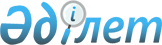 О бюджете города на 2020-2022 годыРешение Атырауского городского маслихата Атырауской области от 23 декабря 2019 года № 449. Зарегистрировано Департаментом юстиции Атырауской области 9 января 2019 года № 4567.
      Сноска. Вводится в действие с 01.01.2020 в соответствии с пунктом 13 настоящего решения.
      В соответствии со статьей 9 Бюджетного кодекса Республики Казахстан от 4 декабря 2008 года и подпунктом 1) пункта 1 статьи 6 Закона Республики Казахстан от 23 января 2001 года "О местном государственном управлении и самоуправлении в Республике Казахстан" и рассмотрев предложение акимата города об утверждении городского бюджета на 2020-2022 годы, Маслихат города Атырау РЕШИЛ:
      1. Утвердить городской бюджет на 2020-2022 годы согласно приложениям 1, 2 и 3 соответственно, в том числе на 2020 год в следующих объемах:
      1) доходы – 224 397 621 тысяч тенге, в том числе:
      налоговые поступления – 180 039 628 тысяч тенге;
      неналоговые поступления – 8 599 768 тысяч тенге;
      поступления от продажи основного капитала – 13 751 120 тысяч тенге;
      поступления трансфертов – 22 007 105 тысяч тенге;
      2) затраты – 231 825 283 тысяч тенге;
      3) чистое бюджетное кредитование – 0 тысяч тенге, в том числе:
      бюджетные кредиты – 0 тысяч тенге;
      погашение бюджетных кредитов – 0 тысяч тенге;
      4) сальдо по операциям с финансовыми активами – 200 000 тысяч тенге, в том числе:
      приобретение финансовых активов – 200 000 тысяч тенге;
      поступления от продажи финансовых активов государства - 0 тысяч тенге;
      5) дефицит (профицит) бюджета – -7 627 662 тысяч тенге;
      6) финансирование дефицита (использование профицита) бюджета – 7 627 662 тысяч тенге:
      поступление займов –20 664 774 тысяч тенге;
      погашение займов – 13 846 688 тысяч тенге;
      используемые остатки бюджетных средств – 809 576 тысяч тенге.
      Сноска. Пункт 1 с изменениями, внесенными решениями Атырауского городского маслихата Атырауской области от 29.06.2020 № 507 (вводится в действие с 01.01.2020); от 27.10.2020 № 544 (вводится в действие с 01.01.2020); от 08.12.2020 № 566 (вводится в действие с 01.01.2020).


      2. Утвердить на 2020 год норматив общей суммы поступлений общегосударственных налогов в бюджет города Атырау в следующих объемах:
      корпоративный подоходный налог - 30 %;
      по индивидуальному подоходному налогу с доходов, облагаемых у источника выплаты – 50%;
      по социальному налогу – 50%.
      3. Предусмотреть на 2020 год объем бюджетных изъятий, перечисляемых из бюджета города Атырау в областной бюджет в сумме 134 385 035 тысяч тенге.
      4. Предусмотреть на 2020 год объем бюджетных трансфертов, передаваемого из городского бюджета в сельские бюджеты, в сумме 137 912 тысяч тенге, в том числе:
      Атыраускому сельскому округу – 19 713 тысяч тенге;
      Аксайскому сельскому округу – 19 718 тысяч тенге;
      Дамбинскому сельскому округу – 21 351 тысяч тенге;
      Еркинкалинскому сельскому округу – 88 500 тысяч тенге;
      Кенузекскому сельскому округу – 25 924 тысяч тенге;
      Кайыршахтинскому сельскому округу – 4 105 тысяч тенге.
      Сноска. Пункт 4 с изменениями, внесенными решениями Атырауского городского маслихата Атырауской области от 29.06.2020 № 507 (вводится в действие с 01.01.2020); от 08.12.2020 № 566 (вводится в действие с 01.01.2020).

      5. Исключен решением Атырауского городского маслихата Атырауской области от 10.04.2020 № 487 (вводится в действие с 01.01.2020).


      6. Предусмотреть на 2020 год специалистам в области здравоохранения, образования, социального обеспечения, культуры, спорта и агропромышленного комплекса, прибывшим для работы и проживания в сельские населенные пункты города Атырау следующие меры социальной поддержки:
      1) подъемное пособие в сумме, равной стократному месячному расчетному показателю;
      2) бюджетный кредит для приобретения или строительства жилья в сумме, не превышающей одну тысячу пятисоткратного размера месячного расчетного показателя.
      7. Утвердить резерв местного исполнительного органа на 2020 год в сумме – 859 402 тысяч тенге.
      Сноска. Пункт 7 с изменениями, внесенными решениями Атырауского городского маслихата Атырауской области от 29.06.2020 № 507 (вводится в действие с 01.01.2020); от 27.10.2020 № 544 (вводится в действие с 01.01.2020); от 08.12.2020 № 566 (вводится в действие с 01.01.2020).


      8. Учесть в городском бюджете на 2020 год предусмотрены целевые текущие трансферты из республиканского бюджета в следующих объемах:
      549 492 тысяч тенге – на апробирование подушевого финансирования организаций среднего образования;
      1 845 586 тысяч тенге - на доплату за квалификационную категорию педагогам государственных организаций среднего образования;
      2 776 859 тысяч тенге - на увеличение оплаты труда педагогов государственных организаций среднего образования;
      0 тысяч тенге - на доплату за квалификационную категорию педагогам государственных организаций дошкольного образования;
      389 900 тысяч тенге - на увеличение оплаты труда педагогов государственных организаций дошкольного образования;
      590 243 тысяч тенге – на выплату государственной адресной социальной помощи;
      21 870 тысяч тенге - на установление доплат к заработной плате работников, предоставляющих специальные социальные услуги в государственных организациях социальной защиты населения;
      140 827 тысяч тенге – на обеспечение прав и улучшению качества жизни инвалидов в Республике Казахстан;
      27 720 тысяч тенге – на частичное субсидирование заработной платы;
      61 683 тысяч тенге – на молодежную практику;
      105 564 тысяч тенге – на предоставление государственных грантов на реализацию новых бизнес-идей.
      49 118 тысяч тенге – на установление доплат к должностному окладу за особые условия труда в организациях культуры и архивных учреждениях управленческому и основному персоналу государственных организаций культуры и архивных учреждений;
      Сноска. Пункт 8 с изменениями, внесенными решениями Атырауского городского маслихата Атырауской области от 29.06.2020 № 507 (вводится в действие с 01.01.2020); от 27.10.2020 № 544 (вводится в действие с 01.01.2020); от 08.12.2020 № 566 (вводится в действие с 01.01.2020).


      9. Учесть в городском бюджете на 2020 год предусмотрены целевые трансферты на развитие из республиканского бюджета на проектирование, развитие и (или) обустройство инженерно-коммуникационной инфраструктуры, в рамках программы жилищного строительства "Нұрлы жер" - 5 831 453 тысяч тенге.
      Сноска. Пункт 9 с изменениями, внесенными решениями Атырауского городского маслихата Атырауской области от 29.06.2020 № 507 (вводится в действие с 01.01.2020); от 27.10.2020 № 544 (вводится в действие с 01.01.2020); от 08.12.2020 № 566 (вводится в действие с 01.01.2020).


      10. Учесть в городском бюджете на 2020 год предусмотрены целевые текущие трансферты из областного бюджета в следующих объемах:
      92 776 тысяч тенге - на материально-техническое оснащение организаций образования;
      3 385 тысяч тенге – на проведение мероприятий по идентификации сельскохозяйственных животных;
      14 067 тысяч тенге – на проведение противоэпизоотических мероприятий.
      Сноска. Пункт 10 с изменением, внесенным решением Атырауского городского маслихата Атырауской области от 27.10.2020 № 544 (вводится в действие с 01.01.2020).


      11. Утвердить перечень местных бюджетных программ, не подлежащих секвестру в процессе исполнения местного бюджета на 2020 год, согласно приложению 4.
      12. Контроль за исполнением настоящего решения возложить на постоянную комиссию по вопросам экономики, бюджете и аграрного развития (А. Семгалиев).
      13. Настоящее решение вводится в действие с 1 января 2020 года.
      14. Учесть в городском бюджете на 2020 год предусмотрены поступления займов от выпуска государственных ценных бумаг в сумме 10 807 914 тысяч тенге для финансирования проектов в рамках "Государственной программы развития продуктивной занятости и массового предпринимательства на 2017-2021 годы "Еңбек".
      Сноска. Решение дополнено пунктом 14 в соответствии с решением Атырауского городского маслихата Атырауской области от 10.04.2020 № 487 (вводится в действие с 01.01.2020); с изменением, внесенным решением Атырауского городского маслихата Атырауской области от 27.10.2020 № 544 (вводится в действие с 01.01.2020); от 08.12.2020 № 566 (вводится в действие с 01.01.2020).


      15. Учесть что, в городском бюджете на 2020 год предусмотрены целевые трансферты на развитие из республиканского бюджета в следующих объемах:
      на развитие теплоэнергетической системы – 323 011 тысяч тенге;
      на развитие газотранспортной системы – 48 495 тысяч тенге.
      Сноска. Решение дополнено пунктом 15 в соответствии с решением Атырауского городского маслихата Атырауской области от 10.04.2020 № 487 (вводится в действие с 01.01.2020); с изменением, внесенным решением Атырауского городского маслихата Атырауской области от 27.10.2020 № 544 (вводится в действие с 01.01.2020).


      16. Произведенные кассовые расходы по специфике 159 "Оплата прочих услуг и работ" программы 04 2 464 006 015 "Дополнительное образование для детей" в сумме 31 928 000 тенге перенести на специфику 159 "Оплата прочих услуг и работ" программы 04 2 464 006 011 "Дополнительное образование для детей".
      Сноска. Решение дополнено пунктом 16 в соответствии с решением Атырауского городского маслихата Атырауской области от 10.04.2020 № 487 (вводится в действие с 01.01.2020).


      17. Учесть, что в городском бюджете на 2020 год предусмотрены целевые текущие трансферты из республиканского бюджета в следующих объемах:
      204 542 тысяч тенге - на общественные работы;
      509 200 тысяч тенге – на приобретение жилья коммунального жилищного фонда для малообеспеченных многодетных семей;
      330 203 тысяч тенге – на возмещение платежей населения по оплате коммунальных услуг в режиме чрезвычайного положения в Республике Казахстан;
      3 518 712 тысяч тенге на капитальный ремонт автомобильных дорог в рамках "Дорожной карты занятости на 2020-2021 годы.
      Сноска. Решение дополнено пунктом 17 в соответствии с решением Атырауского городского маслихата Атырауской области от 29.06.2020 № 507 (вводится в действие с 01.01.2020); с изменениями, внесенными решениями Атырауского городского маслихата Атырауской области от 27.10.2020 № 544 (вводится в действие с 01.01.2020); от 08.12.2020 № 566 (вводится в действие с 01.01.2020).


      18. Учесть, что в городском бюджете на 2020 год предусмотрены целевые текущие трансферты из областного бюджета на выполнение государственных обязательств по проектам государственно-частного партнерства – 3 857 699 тысяч тенге.
      Сноска. Решение дополнено пунктом 18 в соответствии с решением Атырауского городского маслихата Атырауской области от 29.06.2020 № 507 (вводится в действие с 01.01.2020); с изменением, внесенным решением Атырауского городского маслихата Атырауской области от 27.10.2020 № 544 (вводится в действие с 01.01.2020).


      19. Учесть, что в городском бюджете на 2020 год предусмотрены поступления займов из областного бюджета на строительство и (или) приобретение жилья в сумме – 9 856 860 тысяч тенге.
      Сноска. Решение дополнено пунктом 19 в соответствии с решением Атырауского городского маслихата Атырауской области от 29.06.2020 № 507 (вводится в действие с 01.01.2020); с изменением, внесенным решением Атырауского городского маслихата Атырауской области от 27.10.2020 № 544 (вводится в действие с 01.01.2020).


      20. Произведенные кассовые расходы по специфике 111 "Оплата труда" в сумме - 12 139 000 тенге, 113 "Компенсационные выплаты" в сумме - 764 000 тенге, 121 – "Социальный налог" в сумме - 655 000 тенге, 122 "Социальные отчисления в Государственный фонд социального страхования" в сумме - 272 000 тенге, 124 "Отчисления на обязательное социальное медицинское страхование" в сумме - 157 000 тенге программы 01 1 122 001 015 "Аппарат акима района (города областного значения)" перенести на специфику 111 "Оплата труда" в сумме - 12 139 000 тенге, 113 "Компенсационные выплаты" в сумме - 764 000 тенге, 121 – "Социальный налог" в сумме - 655 000 тенге, 122 "Социальные отчисления в Государственный фонд социального страхования" в сумме - 272 000 тенге, 124 "Отчисления на обязательное социальное медицинское страхование" в сумме - 157 000 тенге программы 01 1 122 001 028 "Аппарат акима района (города областного значения).
      Сноска. Решение дополнено пунктом 20 в соответствии с решением Атырауского городского маслихата Атырауской области от 29.06.2020 № 507 (вводится в действие с 01.01.2020).


      21. Произведенные кассовые расходы по специфике 111 "Оплата труда" в сумме – 8 418 115 тенге, 113 "Компенсационные выплаты" в сумме – 701 002 тенге, 121 – "Социальный налог" в сумме – 490 688 тенге, 122 "Социальные отчисления в Государственный фонд социального страхования" в сумме – 227 505 тенге, 124 "Отчисления на обязательное социальное медицинское страхование" в сумме – 160 760 тенге программы 01 2 452 001 015 "Услуги по реализации государственной политики в области исполнения бюджета и управления коммунальной собственностью района (города областного значения)" перенести на специфику 111 "Оплата труда" в сумме – 8 418 115 тенге, 113 "Компенсационные выплаты" в сумме – 701 002 тенге, 121 – "Социальный налог" в сумме – 490 688 тенге, 122 "Социальные отчисления в Государственный фонд социального страхования" в сумме – 227 505 тенге, 124 "Отчисления на обязательное социальное медицинское страхование" в сумме – 160 760 тенге программы 01 2 452 001 028 "Услуги по реализации государственной политики в области исполнения бюджета и управления коммунальной собственностью района (города областного значения).
      Сноска. Решение дополнено пунктом 21 в соответствии с решением Атырауского городского маслихата Атырауской области от 29.06.2020 № 507 (вводится в действие с 01.01.2020).


      22. Произведенные кассовые расходы по специфике 111 "Оплата труда" в сумме – 4 668 496 тенге, 121 – "Социальный налог" в сумме – 276 832 тенге, 122 "Социальные отчисления в Государственный фонд социального страхования" в сумме – 123 184 тенге, 124 "Отчисления на обязательное социальное медицинское страхование" в сумме – 83 240 тенге программы 01 5 453 001 015 "Услуги по реализации государственной политики в области формирования и развития экономической политики, системы государственного планирования" перенести на специфику 111 "Оплата труда" в сумме – 4 668 496 тенге, 121 – "Социальный налог" в сумме – 276 832 тенге, 122 "Социальные отчисления в Государственный фонд социального страхования" в сумме – 123 184 тенге, 124 "Отчисления на обязательное социальное медицинское страхование" в сумме – 83 240 тенге программы 01 5 453 001 028 "Услуги по реализации государственной политики в области формирования и развития экономической политики, системы государственного планирования".
      Сноска. Решение дополнено пунктом 22 в соответствии с решением Атырауского городского маслихата Атырауской области от 29.06.2020 № 507 (вводится в действие с 01.01.2020).


      23. Произведенные кассовые расходы по специфике 111 "Оплата труда" в сумме – 7 073 500 тенге, 113 "Компенсационные выплаты" в сумме – 391 790 тенге, 121 – "Социальный налог" в сумме – 303 000 тенге, 122 "Социальные отчисления в Государственный фонд социального страхования" в сумме – 123 900 тенге, 124 "Отчисления на обязательное социальное медицинское страхование" в сумме – 89 100 тенге программы 01 9 454 001 015 "Услуги по реализации государственной политики на местном уровне в области развития предпринимательства и сельского хозяйства" перенести на специфику 111 "Оплата труда" в сумме – 7 073 500 тенге, 113 "Компенсационные выплаты" в сумме – 391 790 тенге, 121 – "Социальный налог" в сумме – 303 000 тенге, 122 "Социальные отчисления в Государственный фонд социального страхования" в сумме – 123 900 тенге, 124 "Отчисления на обязательное социальное медицинское страхование" в сумме – 89 100 тенге программы 01 9 454 001 028 "Услуги по реализации государственной политики на местном уровне в области развития предпринимательства и сельского хозяйства".
      Сноска. Решение дополнено пунктом 23 в соответствии с решением Атырауского городского маслихата Атырауской области от 29.06.2020 № 507 (вводится в действие с 01.01.2020).


      24. Произведенные кассовые расходы по специфике 111 "Оплата труда" в сумме – 10 961 377 тенге, 113 "Компенсационные выплаты" в сумме – 798 976 тенге, 121 – "Социальный налог" в сумме – 591 914 тенге, 122 "Социальные отчисления в Государственный фонд социального страхования" в сумме – 345 283 тенге, 124 "Отчисления на обязательное социальное медицинское страхование" в сумме – 219 227 тенге программы 01 9 458 001 015 "Услуги по реализации государственной политики на местном уровне в области жилищнокоммунального хозяйства, пассажирского транспорта и автомобильных дорог" перенести на специфику 111 "Оплата труда" в сумме – 10 961 377 тенге, 113 "Компенсационные выплаты" в сумме – 798 976 тенге, 121 – "Социальный налог" в сумме – 591 914 тенге, 122 "Социальные отчисления в Государственный фонд социального страхования" в сумме – 345 283 тенге, 124 "Отчисления на обязательное социальное медицинское страхование" в сумме – 219 227 тенге программы 01 9 458 001 028 "Услуги по реализации государственной политики на местном уровне в области жилищно-коммунального хозяйства, пассажирского транспорта и автомобильных дорог".
      Сноска. Решение дополнено пунктом 24 в соответствии с решением Атырауского городского маслихата Атырауской области от 29.06.2020 № 507 (вводится в действие с 01.01.2020).


      25. Произведенные кассовые расходы по специфике 111 "Оплата труда" в сумме – 9 571 000 тенге, 121 – "Социальный налог" в сумме – 572 000 тенге, 122 "Социальные отчисления в Государственный фонд социального страхования" в сумме – 226 000 тенге, 124 "Отчисления на обязательное социальное медицинское страхование" в сумме – 135 000 тенге программы 01 9 801 001 015 "Услуги по реализации государственной политики на местном уровне в сфере занятости, социальных программ и регистрации актов гражданского состояния" перенести на специфику 111 "Оплата труда" в сумме – 9 571 000 тенге, 121 – "Социальный налог" в сумме – 572 000 тенге, 122 "Социальные отчисления в Государственный фонд социального страхования" в сумме – 226 000 тенге, 124 "Отчисления на обязательное социальное медицинское страхование" в сумме – 135 000 тенге программы 01 9 801 001 028 "Услуги по реализации государственной политики на местном уровне в сфере занятости, социальных программ и регистрации актов гражданского состояния".
      Сноска. Решение дополнено пунктом 25 в соответствии с решением Атырауского городского маслихата Атырауской области от 29.06.2020 № 507 (вводится в действие с 01.01.2020).


      26. Произведенные кассовые расходы по специфике 111 "Оплата труда" в сумме – 6 122 310 тенге, 113 "Компенсационные выплаты" в сумме – 869 858 тенге, 121 – "Социальный налог" в сумме – 133 462 тенге, 122 "Социальные отчисления в Государственный фонд социального страхования" в сумме – 82 047 тенге, 124 "Отчисления на обязательное социальное медицинское страхование" в сумме – 52 194 тенге программы 04 9 464 001 015 "Услуги по реализации государственной политики на местном уровне в области образования" перенести на специфику 111 "Оплата труда" в сумме – 6 122 310 тенге, 113 "Компенсационные выплаты" в сумме – 869 858 тенге, 121 – "Социальный налог" в сумме – 133 462 тенге, 122 "Социальные отчисления в Государственный фонд социального страхования" в сумме – 82 047 тенге, 124 "Отчисления на обязательное социальное медицинское страхование" в сумме – 52 194 тенге программы 04 9 464 001 028 "Услуги по реализации государственной политики на местном уровне в области образования".
      Сноска. Решение дополнено пунктом 26 в соответствии с решением Атырауского городского маслихата Атырауской области от 29.06.2020 № 507 (вводится в действие с 01.01.2020).


      27. Произведенные кассовые расходы по специфике 111 "Оплата труда" в сумме – 2 728 205 тенге, 113 "Компенсационные выплаты" в сумме – 117 832 тенге, 121 – "Социальный налог" в сумме – 169 825 тенге, 122 "Социальные отчисления в Государственный фонд социального страхования" в сумме – 93 682 тенге, 124 "Отчисления на обязательное социальное медицинское страхование" в сумме – 62 299 тенге программы 07 1 479 001 015 "Услуги по реализации государственной политики на местном уровне в области жилищного фонда" перенести на специфику 111 "Оплата труда" в сумме – 2 728 205 тенге, 113 "Компенсационные выплаты" в сумме – 117 832 тенге, 121 – "Социальный налог" в сумме – 169 825 тенге, 122 "Социальные отчисления в Государственный фонд социального страхования" в сумме – 93 682 тенге, 124 "Отчисления на обязательное социальное медицинское страхование" в сумме – 62 299 тенге программы 07 1 479 001 028 "Услуги по реализации государственной политики на местном уровне в области жилищного фонда".
      Сноска. Решение дополнено пунктом 27 в соответствии с решением Атырауского городского маслихата Атырауской области от 29.06.2020 № 507 (вводится в действие с 01.01.2020).


      28. Произведенные кассовые расходы по специфике 111 "Оплата труда" в сумме – 1 643 000 тенге, 113 "Компенсационные выплаты" в сумме – 100 000 тенге, 121 – "Социальный налог" в сумме – 58 000 тенге, 122 "Социальные отчисления в Государственный фонд социального страхования" в сумме – 41 000 тенге, 124 "Отчисления на обязательное социальное медицинское страхование" в сумме – 27 000 тенге программы 08 2 465 001 015 "Услуги по реализации государственной политики на местном уровне в сфере физической культуры и спорта" перенести на специфику 111 "Оплата труда" в сумме – 1 643 000 тенге, 113 "Компенсационные выплаты" в сумме – 100 000 тенге, 121 – "Социальный налог" в сумме – 58 000 тенге, 122 "Социальные отчисления в Государственный фонд социального страхования" в сумме – 41 000 тенге, 124 "Отчисления на обязательное социальное медицинское страхование" в сумме – 27 000 тенге программы 08 2 465 001 028 "Услуги по реализации государственной политики на местном уровне в сфере физической культуры и спорта".
      Сноска. Решение дополнено пунктом 28 в соответствии с решением Атырауского городского маслихата Атырауской области от 29.06.2020 № 507 (вводится в действие с 01.01.2020).


      29. Произведенные кассовые расходы по специфике 111 "Оплата труда" в сумме – 2 481 000 тенге, 113 "Компенсационные выплаты" в сумме – 169 000 тенге, 121 – "Социальный налог" в сумме – 120 000 тенге, 122 "Социальные отчисления в Государственный фонд социального страхования" в сумме – 54 000 тенге, 124 "Отчисления на обязательное социальное медицинское страхование" в сумме – 45 000 тенге программы 08 9 455 001 015 "Услуги по реализации государственной политики на местном уровне в области развития языков и культуры" перенести на специфику 111 "Оплата труда" в сумме – 2 481 000 тенге, 113 "Компенсационные выплаты" в сумме – 169 000 тенге, 121 – "Социальный налог" в сумме – 120 000 тенге, 122 "Социальные отчисления в Государственный фонд социального страхования" в сумме – 54 000 тенге, 124 "Отчисления на обязательное социальное медицинское страхование" в сумме – 45 000 тенге программы 08 9 455 001 028 "Услуги по реализации государственной политики на местном уровне в области развития языков и культуры".
      Сноска. Решение дополнено пунктом 29 в соответствии с решением Атырауского городского маслихата Атырауской области от 29.06.2020 № 507 (вводится в действие с 01.01.2020).


      30. Произведенные кассовые расходы по специфике 111 "Оплата труда" в сумме – 3 360 535 тенге, 113 "Компенсационные выплаты" в сумме – 216 028 тенге, 121 – "Социальный налог" в сумме – 208 980 тенге, 122 "Социальные отчисления в Государственный фонд социального страхования" в сумме – 78 345 тенге, 124 "Отчисления на обязательное социальное медицинское страхование" в сумме – 67 210 тенге программы 08 9 456 001 015 "Услуги по реализации государственной политики на местном уровне в области информации, укрепления государственности и формирования социального оптимизма граждан" перенести на специфику 111 "Оплата труда" в сумме – 3 360 535 тенге, 113 "Компенсационные выплаты" в сумме – 216 028 тенге, 121 – "Социальный налог" в сумме – 208 980 тенге, 122 "Социальные отчисления в Государственный фонд социального страхования" в сумме – 78 345 тенге, 124 "Отчисления на обязательное социальное медицинское страхование" в сумме – 67 210 тенге программы 08 9 456 001 028 "Услуги по реализации государственной политики на местном уровне в области информации, укрепления государственности и формирования социального оптимизма граждан".
      Сноска. Решение дополнено пунктом 30 в соответствии с решением Атырауского городского маслихата Атырауской области от 29.06.2020 № 507 (вводится в действие с 01.01.2020).


      31. Произведенные кассовые расходы по специфике 111 "Оплата труда" в сумме – 4 912 000 тенге, 113 "Компенсационные выплаты" в сумме – 640 000 тенге, 121 – "Социальный налог" в сумме – 281 000 тенге, 122 "Социальные отчисления в Государственный фонд социального страхования" в сумме – 163 000 тенге, 124 "Отчисления на обязательное социальное медицинское страхование" в сумме – 105 000 тенге программы 10 6 463 001 015 "Услуги по реализации государственной политики в области регулирования земельных отношений на территории района (города областного значения)" перенести на специфику 111 "Оплата труда" в сумме – 4 912 000 тенге, 113 "Компенсационные выплаты" в сумме – 640 000 тенге, 121 – "Социальный налог" в сумме – 281 000 тенге, 122 "Социальные отчисления в Государственный фонд социального страхования" в сумме – 163 000 тенге, 124 "Отчисления на обязательное социальное медицинское страхование" в сумме – 105 000 тенге программы 10 6 463 001 028 "Услуги по реализации государственной политики в области регулирования земельных отношений на территории района (города областного значения)".
      Сноска. Решение дополнено пунктом 31 в соответствии с решением Атырауского городского маслихата Атырауской области от 29.06.2020 № 507 (вводится в действие с 01.01.2020).


      32. Произведенные кассовые расходы по специфике 111 "Оплата труда" в сумме – 5 010 604 тенге, 113 "Компенсационные выплаты" в сумме – 699 916 тенге, 121 – "Социальный налог" в сумме – 270 573 тенге, 122 "Социальные отчисления в Государственный фонд социального страхования" в сумме – 157 834 тенге, 124 "Отчисления на обязательное социальное медицинское страхование" в сумме – 100 212 тенге программы 11 2 467 001 015 "Услуги по реализации государственной политики на местном уровне в области строительства" перенести на специфику 111 "Оплата труда" в сумме – 5 010 604 тенге, 113 "Компенсационные выплаты" в сумме – 699 916 тенге, 121 – "Социальный налог" в сумме – 270 573 тенге, 122 "Социальные отчисления в Государственный фонд социального страхования" в сумме – 157 834 тенге, 124 "Отчисления на обязательное социальное медицинское страхование" в сумме – 100 212 тенге программы 11 2 467 001 028 "Услуги по реализации государственной политики на местном уровне в области строительства".
      Сноска. Решение дополнено пунктом 32 в соответствии с решением Атырауского городского маслихата Атырауской области от 29.06.2020 № 507 (вводится в действие с 01.01.2020).


      33. Произведенные кассовые расходы по специфике 111 "Оплата труда" в сумме – 3 561 000 тенге, 113 "Компенсационные выплаты" в сумме – 381 000 тенге, 121 – "Социальный налог" в сумме – 233 000 тенге, 122 "Социальные отчисления в Государственный фонд социального страхования" в сумме – 86 000 тенге, 124 "Отчисления на обязательное социальное медицинское страхование" в сумме – 54 000 тенге программы 11 2 468 001 015 "Услуги по реализации государственной политики в области архитектуры и градостроительства на местном уровне" перенести на специфику 111 "Оплата труда" в сумме – 3 561 000 тенге, 113 "Компенсационные выплаты" в сумме – 381 000 тенге, 121 – "Социальный налог" в сумме – 233 000 тенге, 122 "Социальные отчисления в Государственный фонд социального страхования" в сумме – 86 000 тенге, 124 "Отчисления на обязательное социальное медицинское страхование" в сумме – 54 000 тенге программы 11 2 468 001 028 "Услуги по реализации государственной политики в области архитектуры и градостроительства на местном уровне".
      Сноска. Решение дополнено пунктом 33 в соответствии с решением Атырауского городского маслихата Атырауской области от 29.06.2020 № 507 (вводится в действие с 01.01.2020).


      34. Учесть, что в городском бюджете на 2020 год предусмотрены целевые текущие трансферты из областного бюджета в следующих объемах:
      394 800 тысяч тенге - на приобретение жилья отдельным категориям граждан;
      100 000 тысяч тенге – на приобретение резервуара для обеспечения питьевой водой жителей города Атырау.
      Сноска. Решение дополнено пунктом 34 в соответствии с решением Атырауского городского маслихата Атырауской области от 27.10.2020 № 544 (вводится в действие с 01.01.2020).


      35. Учесть, что в городском бюджете на 2020 год предусмотрены целевые текущие трансферты из республиканского бюджета на увеличение оплаты труда педагогов государственных организаций среднего и дополнительного образования в сфере физической культуры и спорта – 72 809 тысяч тенге.
      Сноска. Решение дополнено пунктом 35 в соответствии с решением Атырауского городского маслихата Атырауской области от 08.12.2020 № 566 (вводится в действие с 01.01.2020).

 Бюджет города на 2020 год
      Сноска. Приложение 1 в редакции решения Атырауского городского маслихата Атырауской области от 08.12.2020 № 566 (вводится в действие с 01.01.2020). Бюджет города на 2021 год Бюджет города на 2022 год Перечень местных бюджетных программ, не подлежащих секвестру в процессе исполнения местных бюджетов на 2020 год
					© 2012. РГП на ПХВ «Институт законодательства и правовой информации Республики Казахстан» Министерства юстиции Республики Казахстан
				
      Председатель сессии

К. Азмуханов

      Секретарь Маслихата города Атырау

А. Зайдуллин
Приложение 1 к решению Маслихата города Атырау от 23 декабря 2019 года № 449
Категория
Категория
Категория
Категория
Категория
Категория
Категория
Категория
Категория
Категория
Категория
Категория
Категория
Категория
Категория
Категория
Категория
Категория
Категория
Категория
Категория
Категория
Сумма (тысяч тенге)
Класс
Класс
Класс
Класс
Класс
Класс
Класс
Класс
Класс
Класс
Класс
Класс
Класс
Класс
Класс
Класс
Класс
Класс
Класс
Класс
Класс
Сумма (тысяч тенге)
Подкласс
Подкласс
Подкласс
Подкласс
Подкласс
Подкласс
Подкласс
Подкласс
Подкласс
Подкласс
Подкласс
Подкласс
Подкласс
Подкласс
Подкласс
Подкласс
Подкласс
Подкласс
Сумма (тысяч тенге)
Наименование
Наименование
Наименование
Наименование
Наименование
Наименование
Наименование
Наименование
Наименование
Наименование
Наименование
Наименование
Наименование
Наименование
Сумма (тысяч тенге)
1
2
2
2
3
3
3
3
4
4
4
4
4
4
4
4
4
4
4
4
4
4
5
I. ДОХОДЫ
I. ДОХОДЫ
I. ДОХОДЫ
I. ДОХОДЫ
I. ДОХОДЫ
I. ДОХОДЫ
I. ДОХОДЫ
I. ДОХОДЫ
I. ДОХОДЫ
I. ДОХОДЫ
I. ДОХОДЫ
I. ДОХОДЫ
I. ДОХОДЫ
I. ДОХОДЫ
224 397 621
1
Налоговые поступления
Налоговые поступления
Налоговые поступления
Налоговые поступления
Налоговые поступления
Налоговые поступления
Налоговые поступления
Налоговые поступления
Налоговые поступления
Налоговые поступления
Налоговые поступления
Налоговые поступления
Налоговые поступления
Налоговые поступления
180 039 628
01
01
01
Подоходный налог
Подоходный налог
Подоходный налог
Подоходный налог
Подоходный налог
Подоходный налог
Подоходный налог
Подоходный налог
Подоходный налог
Подоходный налог
Подоходный налог
Подоходный налог
Подоходный налог
Подоходный налог
67 073 078
1
1
1
1
Корпоративный подоходный налог
Корпоративный подоходный налог
Корпоративный подоходный налог
Корпоративный подоходный налог
Корпоративный подоходный налог
Корпоративный подоходный налог
Корпоративный подоходный налог
Корпоративный подоходный налог
Корпоративный подоходный налог
Корпоративный подоходный налог
Корпоративный подоходный налог
Корпоративный подоходный налог
Корпоративный подоходный налог
Корпоративный подоходный налог
9 613 708
2
2
2
2
Индивидуальный подоходный налог
Индивидуальный подоходный налог
Индивидуальный подоходный налог
Индивидуальный подоходный налог
Индивидуальный подоходный налог
Индивидуальный подоходный налог
Индивидуальный подоходный налог
Индивидуальный подоходный налог
Индивидуальный подоходный налог
Индивидуальный подоходный налог
Индивидуальный подоходный налог
Индивидуальный подоходный налог
Индивидуальный подоходный налог
Индивидуальный подоходный налог
57 459 370
03
03
03
Социальный налог
Социальный налог
Социальный налог
Социальный налог
Социальный налог
Социальный налог
Социальный налог
Социальный налог
Социальный налог
Социальный налог
Социальный налог
Социальный налог
Социальный налог
Социальный налог
73 576 747
1
1
1
1
Социальный налог
Социальный налог
Социальный налог
Социальный налог
Социальный налог
Социальный налог
Социальный налог
Социальный налог
Социальный налог
Социальный налог
Социальный налог
Социальный налог
Социальный налог
Социальный налог
73 576 747
04
04
04
Hалоги на собственность
Hалоги на собственность
Hалоги на собственность
Hалоги на собственность
Hалоги на собственность
Hалоги на собственность
Hалоги на собственность
Hалоги на собственность
Hалоги на собственность
Hалоги на собственность
Hалоги на собственность
Hалоги на собственность
Hалоги на собственность
Hалоги на собственность
11 453 659
1
1
1
1
Hалоги на имущество
Hалоги на имущество
Hалоги на имущество
Hалоги на имущество
Hалоги на имущество
Hалоги на имущество
Hалоги на имущество
Hалоги на имущество
Hалоги на имущество
Hалоги на имущество
Hалоги на имущество
Hалоги на имущество
Hалоги на имущество
Hалоги на имущество
9 708 201
3
3
3
3
Земельный налог
Земельный налог
Земельный налог
Земельный налог
Земельный налог
Земельный налог
Земельный налог
Земельный налог
Земельный налог
Земельный налог
Земельный налог
Земельный налог
Земельный налог
Земельный налог
440 415
4
4
4
4
Hалог на транспортные средства
Hалог на транспортные средства
Hалог на транспортные средства
Hалог на транспортные средства
Hалог на транспортные средства
Hалог на транспортные средства
Hалог на транспортные средства
Hалог на транспортные средства
Hалог на транспортные средства
Hалог на транспортные средства
Hалог на транспортные средства
Hалог на транспортные средства
Hалог на транспортные средства
Hалог на транспортные средства
1 304 812
5
5
5
5
Единый земельный налог
Единый земельный налог
Единый земельный налог
Единый земельный налог
Единый земельный налог
Единый земельный налог
Единый земельный налог
Единый земельный налог
Единый земельный налог
Единый земельный налог
Единый земельный налог
Единый земельный налог
Единый земельный налог
Единый земельный налог
231
05
05
05
Внутренние налоги на товары, работы и услуги
Внутренние налоги на товары, работы и услуги
Внутренние налоги на товары, работы и услуги
Внутренние налоги на товары, работы и услуги
Внутренние налоги на товары, работы и услуги
Внутренние налоги на товары, работы и услуги
Внутренние налоги на товары, работы и услуги
Внутренние налоги на товары, работы и услуги
Внутренние налоги на товары, работы и услуги
Внутренние налоги на товары, работы и услуги
Внутренние налоги на товары, работы и услуги
Внутренние налоги на товары, работы и услуги
Внутренние налоги на товары, работы и услуги
Внутренние налоги на товары, работы и услуги
27 180 540
2
2
2
2
Акцизы
Акцизы
Акцизы
Акцизы
Акцизы
Акцизы
Акцизы
Акцизы
Акцизы
Акцизы
Акцизы
Акцизы
Акцизы
Акцизы
26 287 286
3
3
3
3
Поступления за использование природных и других ресурсов
Поступления за использование природных и других ресурсов
Поступления за использование природных и других ресурсов
Поступления за использование природных и других ресурсов
Поступления за использование природных и других ресурсов
Поступления за использование природных и других ресурсов
Поступления за использование природных и других ресурсов
Поступления за использование природных и других ресурсов
Поступления за использование природных и других ресурсов
Поступления за использование природных и других ресурсов
Поступления за использование природных и других ресурсов
Поступления за использование природных и других ресурсов
Поступления за использование природных и других ресурсов
Поступления за использование природных и других ресурсов
346 695
4
4
4
4
Сборы за ведение предпринимательской и профессиональной деятельности
Сборы за ведение предпринимательской и профессиональной деятельности
Сборы за ведение предпринимательской и профессиональной деятельности
Сборы за ведение предпринимательской и профессиональной деятельности
Сборы за ведение предпринимательской и профессиональной деятельности
Сборы за ведение предпринимательской и профессиональной деятельности
Сборы за ведение предпринимательской и профессиональной деятельности
Сборы за ведение предпринимательской и профессиональной деятельности
Сборы за ведение предпринимательской и профессиональной деятельности
Сборы за ведение предпринимательской и профессиональной деятельности
Сборы за ведение предпринимательской и профессиональной деятельности
Сборы за ведение предпринимательской и профессиональной деятельности
Сборы за ведение предпринимательской и профессиональной деятельности
Сборы за ведение предпринимательской и профессиональной деятельности
524 870
5
5
5
5
Налог на игорный бизнес
Налог на игорный бизнес
Налог на игорный бизнес
Налог на игорный бизнес
Налог на игорный бизнес
Налог на игорный бизнес
Налог на игорный бизнес
Налог на игорный бизнес
Налог на игорный бизнес
Налог на игорный бизнес
Налог на игорный бизнес
Налог на игорный бизнес
Налог на игорный бизнес
Налог на игорный бизнес
21 689
08
08
08
Обязательные платежи, взимаемые за совершение юридически значимых действий и (или) выдачу документов уполномоченными на то государственными органами или должностными лицами
Обязательные платежи, взимаемые за совершение юридически значимых действий и (или) выдачу документов уполномоченными на то государственными органами или должностными лицами
Обязательные платежи, взимаемые за совершение юридически значимых действий и (или) выдачу документов уполномоченными на то государственными органами или должностными лицами
Обязательные платежи, взимаемые за совершение юридически значимых действий и (или) выдачу документов уполномоченными на то государственными органами или должностными лицами
Обязательные платежи, взимаемые за совершение юридически значимых действий и (или) выдачу документов уполномоченными на то государственными органами или должностными лицами
Обязательные платежи, взимаемые за совершение юридически значимых действий и (или) выдачу документов уполномоченными на то государственными органами или должностными лицами
Обязательные платежи, взимаемые за совершение юридически значимых действий и (или) выдачу документов уполномоченными на то государственными органами или должностными лицами
Обязательные платежи, взимаемые за совершение юридически значимых действий и (или) выдачу документов уполномоченными на то государственными органами или должностными лицами
Обязательные платежи, взимаемые за совершение юридически значимых действий и (или) выдачу документов уполномоченными на то государственными органами или должностными лицами
Обязательные платежи, взимаемые за совершение юридически значимых действий и (или) выдачу документов уполномоченными на то государственными органами или должностными лицами
Обязательные платежи, взимаемые за совершение юридически значимых действий и (или) выдачу документов уполномоченными на то государственными органами или должностными лицами
Обязательные платежи, взимаемые за совершение юридически значимых действий и (или) выдачу документов уполномоченными на то государственными органами или должностными лицами
Обязательные платежи, взимаемые за совершение юридически значимых действий и (или) выдачу документов уполномоченными на то государственными органами или должностными лицами
Обязательные платежи, взимаемые за совершение юридически значимых действий и (или) выдачу документов уполномоченными на то государственными органами или должностными лицами
755 604
1
1
1
1
Государственная пошлина
Государственная пошлина
Государственная пошлина
Государственная пошлина
Государственная пошлина
Государственная пошлина
Государственная пошлина
Государственная пошлина
Государственная пошлина
Государственная пошлина
Государственная пошлина
Государственная пошлина
Государственная пошлина
Государственная пошлина
755 604
2
Неналоговые поступления
Неналоговые поступления
Неналоговые поступления
Неналоговые поступления
Неналоговые поступления
Неналоговые поступления
Неналоговые поступления
Неналоговые поступления
Неналоговые поступления
Неналоговые поступления
Неналоговые поступления
Неналоговые поступления
Неналоговые поступления
Неналоговые поступления
8 599 768
01
01
01
Доходы от государственной собственности
Доходы от государственной собственности
Доходы от государственной собственности
Доходы от государственной собственности
Доходы от государственной собственности
Доходы от государственной собственности
Доходы от государственной собственности
Доходы от государственной собственности
Доходы от государственной собственности
Доходы от государственной собственности
Доходы от государственной собственности
Доходы от государственной собственности
Доходы от государственной собственности
Доходы от государственной собственности
175 587
1
1
1
1
Поступления части чистого дохода государственных предприятий
Поступления части чистого дохода государственных предприятий
Поступления части чистого дохода государственных предприятий
Поступления части чистого дохода государственных предприятий
Поступления части чистого дохода государственных предприятий
Поступления части чистого дохода государственных предприятий
Поступления части чистого дохода государственных предприятий
Поступления части чистого дохода государственных предприятий
Поступления части чистого дохода государственных предприятий
Поступления части чистого дохода государственных предприятий
Поступления части чистого дохода государственных предприятий
Поступления части чистого дохода государственных предприятий
Поступления части чистого дохода государственных предприятий
Поступления части чистого дохода государственных предприятий
622
5
5
5
5
Доходы от аренды имущества, находящегося в государственной собственности
Доходы от аренды имущества, находящегося в государственной собственности
Доходы от аренды имущества, находящегося в государственной собственности
Доходы от аренды имущества, находящегося в государственной собственности
Доходы от аренды имущества, находящегося в государственной собственности
Доходы от аренды имущества, находящегося в государственной собственности
Доходы от аренды имущества, находящегося в государственной собственности
Доходы от аренды имущества, находящегося в государственной собственности
Доходы от аренды имущества, находящегося в государственной собственности
Доходы от аренды имущества, находящегося в государственной собственности
Доходы от аренды имущества, находящегося в государственной собственности
Доходы от аренды имущества, находящегося в государственной собственности
Доходы от аренды имущества, находящегося в государственной собственности
Доходы от аренды имущества, находящегося в государственной собственности
173 177
9
9
9
9
Прочие доходы от государственной собственности
Прочие доходы от государственной собственности
Прочие доходы от государственной собственности
Прочие доходы от государственной собственности
Прочие доходы от государственной собственности
Прочие доходы от государственной собственности
Прочие доходы от государственной собственности
Прочие доходы от государственной собственности
Прочие доходы от государственной собственности
Прочие доходы от государственной собственности
Прочие доходы от государственной собственности
Прочие доходы от государственной собственности
Прочие доходы от государственной собственности
Прочие доходы от государственной собственности
1 788
02
02
02
Поступления от реализации товаров (работ, услуг) государственными учреждениями, финансируемыми из государственного бюджета
Поступления от реализации товаров (работ, услуг) государственными учреждениями, финансируемыми из государственного бюджета
Поступления от реализации товаров (работ, услуг) государственными учреждениями, финансируемыми из государственного бюджета
Поступления от реализации товаров (работ, услуг) государственными учреждениями, финансируемыми из государственного бюджета
Поступления от реализации товаров (работ, услуг) государственными учреждениями, финансируемыми из государственного бюджета
Поступления от реализации товаров (работ, услуг) государственными учреждениями, финансируемыми из государственного бюджета
Поступления от реализации товаров (работ, услуг) государственными учреждениями, финансируемыми из государственного бюджета
Поступления от реализации товаров (работ, услуг) государственными учреждениями, финансируемыми из государственного бюджета
Поступления от реализации товаров (работ, услуг) государственными учреждениями, финансируемыми из государственного бюджета
Поступления от реализации товаров (работ, услуг) государственными учреждениями, финансируемыми из государственного бюджета
Поступления от реализации товаров (работ, услуг) государственными учреждениями, финансируемыми из государственного бюджета
Поступления от реализации товаров (работ, услуг) государственными учреждениями, финансируемыми из государственного бюджета
Поступления от реализации товаров (работ, услуг) государственными учреждениями, финансируемыми из государственного бюджета
Поступления от реализации товаров (работ, услуг) государственными учреждениями, финансируемыми из государственного бюджета
1
1
1
1
1
Поступления от реализации товаров (работ, услуг) государственными учреждениями, финансируемыми из государственного бюджета
Поступления от реализации товаров (работ, услуг) государственными учреждениями, финансируемыми из государственного бюджета
Поступления от реализации товаров (работ, услуг) государственными учреждениями, финансируемыми из государственного бюджета
Поступления от реализации товаров (работ, услуг) государственными учреждениями, финансируемыми из государственного бюджета
Поступления от реализации товаров (работ, услуг) государственными учреждениями, финансируемыми из государственного бюджета
Поступления от реализации товаров (работ, услуг) государственными учреждениями, финансируемыми из государственного бюджета
Поступления от реализации товаров (работ, услуг) государственными учреждениями, финансируемыми из государственного бюджета
Поступления от реализации товаров (работ, услуг) государственными учреждениями, финансируемыми из государственного бюджета
Поступления от реализации товаров (работ, услуг) государственными учреждениями, финансируемыми из государственного бюджета
Поступления от реализации товаров (работ, услуг) государственными учреждениями, финансируемыми из государственного бюджета
Поступления от реализации товаров (работ, услуг) государственными учреждениями, финансируемыми из государственного бюджета
Поступления от реализации товаров (работ, услуг) государственными учреждениями, финансируемыми из государственного бюджета
Поступления от реализации товаров (работ, услуг) государственными учреждениями, финансируемыми из государственного бюджета
Поступления от реализации товаров (работ, услуг) государственными учреждениями, финансируемыми из государственного бюджета
1
03
03
03
Поступление денег от проведения государственных закупок, организуемых гос. учреждениями, финансируемыми из гос.бюджета 
Поступление денег от проведения государственных закупок, организуемых гос. учреждениями, финансируемыми из гос.бюджета 
Поступление денег от проведения государственных закупок, организуемых гос. учреждениями, финансируемыми из гос.бюджета 
Поступление денег от проведения государственных закупок, организуемых гос. учреждениями, финансируемыми из гос.бюджета 
Поступление денег от проведения государственных закупок, организуемых гос. учреждениями, финансируемыми из гос.бюджета 
Поступление денег от проведения государственных закупок, организуемых гос. учреждениями, финансируемыми из гос.бюджета 
Поступление денег от проведения государственных закупок, организуемых гос. учреждениями, финансируемыми из гос.бюджета 
Поступление денег от проведения государственных закупок, организуемых гос. учреждениями, финансируемыми из гос.бюджета 
Поступление денег от проведения государственных закупок, организуемых гос. учреждениями, финансируемыми из гос.бюджета 
Поступление денег от проведения государственных закупок, организуемых гос. учреждениями, финансируемыми из гос.бюджета 
Поступление денег от проведения государственных закупок, организуемых гос. учреждениями, финансируемыми из гос.бюджета 
Поступление денег от проведения государственных закупок, организуемых гос. учреждениями, финансируемыми из гос.бюджета 
Поступление денег от проведения государственных закупок, организуемых гос. учреждениями, финансируемыми из гос.бюджета 
Поступление денег от проведения государственных закупок, организуемых гос. учреждениями, финансируемыми из гос.бюджета 
403
1
1
1
1
Поступление денег от проведения государственных закупок, организуемых гос. учреждениями, финансируемыми из гос.бюджета 
Поступление денег от проведения государственных закупок, организуемых гос. учреждениями, финансируемыми из гос.бюджета 
Поступление денег от проведения государственных закупок, организуемых гос. учреждениями, финансируемыми из гос.бюджета 
Поступление денег от проведения государственных закупок, организуемых гос. учреждениями, финансируемыми из гос.бюджета 
Поступление денег от проведения государственных закупок, организуемых гос. учреждениями, финансируемыми из гос.бюджета 
Поступление денег от проведения государственных закупок, организуемых гос. учреждениями, финансируемыми из гос.бюджета 
Поступление денег от проведения государственных закупок, организуемых гос. учреждениями, финансируемыми из гос.бюджета 
Поступление денег от проведения государственных закупок, организуемых гос. учреждениями, финансируемыми из гос.бюджета 
Поступление денег от проведения государственных закупок, организуемых гос. учреждениями, финансируемыми из гос.бюджета 
Поступление денег от проведения государственных закупок, организуемых гос. учреждениями, финансируемыми из гос.бюджета 
Поступление денег от проведения государственных закупок, организуемых гос. учреждениями, финансируемыми из гос.бюджета 
Поступление денег от проведения государственных закупок, организуемых гос. учреждениями, финансируемыми из гос.бюджета 
Поступление денег от проведения государственных закупок, организуемых гос. учреждениями, финансируемыми из гос.бюджета 
Поступление денег от проведения государственных закупок, организуемых гос. учреждениями, финансируемыми из гос.бюджета 
403
04
04
04
Штрафы, пени, санкции, взыскания, налагаемые государственными учреждениями, финансируемыми из государственного бюджета, а также содержащимися и финансируемыми из бюджета (сметы расходов) Национального Банка Республики Казахстан
Штрафы, пени, санкции, взыскания, налагаемые государственными учреждениями, финансируемыми из государственного бюджета, а также содержащимися и финансируемыми из бюджета (сметы расходов) Национального Банка Республики Казахстан
Штрафы, пени, санкции, взыскания, налагаемые государственными учреждениями, финансируемыми из государственного бюджета, а также содержащимися и финансируемыми из бюджета (сметы расходов) Национального Банка Республики Казахстан
Штрафы, пени, санкции, взыскания, налагаемые государственными учреждениями, финансируемыми из государственного бюджета, а также содержащимися и финансируемыми из бюджета (сметы расходов) Национального Банка Республики Казахстан
Штрафы, пени, санкции, взыскания, налагаемые государственными учреждениями, финансируемыми из государственного бюджета, а также содержащимися и финансируемыми из бюджета (сметы расходов) Национального Банка Республики Казахстан
Штрафы, пени, санкции, взыскания, налагаемые государственными учреждениями, финансируемыми из государственного бюджета, а также содержащимися и финансируемыми из бюджета (сметы расходов) Национального Банка Республики Казахстан
Штрафы, пени, санкции, взыскания, налагаемые государственными учреждениями, финансируемыми из государственного бюджета, а также содержащимися и финансируемыми из бюджета (сметы расходов) Национального Банка Республики Казахстан
Штрафы, пени, санкции, взыскания, налагаемые государственными учреждениями, финансируемыми из государственного бюджета, а также содержащимися и финансируемыми из бюджета (сметы расходов) Национального Банка Республики Казахстан
Штрафы, пени, санкции, взыскания, налагаемые государственными учреждениями, финансируемыми из государственного бюджета, а также содержащимися и финансируемыми из бюджета (сметы расходов) Национального Банка Республики Казахстан
Штрафы, пени, санкции, взыскания, налагаемые государственными учреждениями, финансируемыми из государственного бюджета, а также содержащимися и финансируемыми из бюджета (сметы расходов) Национального Банка Республики Казахстан
Штрафы, пени, санкции, взыскания, налагаемые государственными учреждениями, финансируемыми из государственного бюджета, а также содержащимися и финансируемыми из бюджета (сметы расходов) Национального Банка Республики Казахстан
Штрафы, пени, санкции, взыскания, налагаемые государственными учреждениями, финансируемыми из государственного бюджета, а также содержащимися и финансируемыми из бюджета (сметы расходов) Национального Банка Республики Казахстан
Штрафы, пени, санкции, взыскания, налагаемые государственными учреждениями, финансируемыми из государственного бюджета, а также содержащимися и финансируемыми из бюджета (сметы расходов) Национального Банка Республики Казахстан
Штрафы, пени, санкции, взыскания, налагаемые государственными учреждениями, финансируемыми из государственного бюджета, а также содержащимися и финансируемыми из бюджета (сметы расходов) Национального Банка Республики Казахстан
41 354
1
1
1
1
Штрафы, пени, санкции, взыскания, налагаемые государственными учреждениями, финансируемыми из государственного бюджета, а также содержащимися и финансируемыми из бюджета (сметы расходов) Национального Банка Республики Казахстан, за исключением поступлений от организаций нефтяного сектора
Штрафы, пени, санкции, взыскания, налагаемые государственными учреждениями, финансируемыми из государственного бюджета, а также содержащимися и финансируемыми из бюджета (сметы расходов) Национального Банка Республики Казахстан, за исключением поступлений от организаций нефтяного сектора
Штрафы, пени, санкции, взыскания, налагаемые государственными учреждениями, финансируемыми из государственного бюджета, а также содержащимися и финансируемыми из бюджета (сметы расходов) Национального Банка Республики Казахстан, за исключением поступлений от организаций нефтяного сектора
Штрафы, пени, санкции, взыскания, налагаемые государственными учреждениями, финансируемыми из государственного бюджета, а также содержащимися и финансируемыми из бюджета (сметы расходов) Национального Банка Республики Казахстан, за исключением поступлений от организаций нефтяного сектора
Штрафы, пени, санкции, взыскания, налагаемые государственными учреждениями, финансируемыми из государственного бюджета, а также содержащимися и финансируемыми из бюджета (сметы расходов) Национального Банка Республики Казахстан, за исключением поступлений от организаций нефтяного сектора
Штрафы, пени, санкции, взыскания, налагаемые государственными учреждениями, финансируемыми из государственного бюджета, а также содержащимися и финансируемыми из бюджета (сметы расходов) Национального Банка Республики Казахстан, за исключением поступлений от организаций нефтяного сектора
Штрафы, пени, санкции, взыскания, налагаемые государственными учреждениями, финансируемыми из государственного бюджета, а также содержащимися и финансируемыми из бюджета (сметы расходов) Национального Банка Республики Казахстан, за исключением поступлений от организаций нефтяного сектора
Штрафы, пени, санкции, взыскания, налагаемые государственными учреждениями, финансируемыми из государственного бюджета, а также содержащимися и финансируемыми из бюджета (сметы расходов) Национального Банка Республики Казахстан, за исключением поступлений от организаций нефтяного сектора
Штрафы, пени, санкции, взыскания, налагаемые государственными учреждениями, финансируемыми из государственного бюджета, а также содержащимися и финансируемыми из бюджета (сметы расходов) Национального Банка Республики Казахстан, за исключением поступлений от организаций нефтяного сектора
Штрафы, пени, санкции, взыскания, налагаемые государственными учреждениями, финансируемыми из государственного бюджета, а также содержащимися и финансируемыми из бюджета (сметы расходов) Национального Банка Республики Казахстан, за исключением поступлений от организаций нефтяного сектора
Штрафы, пени, санкции, взыскания, налагаемые государственными учреждениями, финансируемыми из государственного бюджета, а также содержащимися и финансируемыми из бюджета (сметы расходов) Национального Банка Республики Казахстан, за исключением поступлений от организаций нефтяного сектора
Штрафы, пени, санкции, взыскания, налагаемые государственными учреждениями, финансируемыми из государственного бюджета, а также содержащимися и финансируемыми из бюджета (сметы расходов) Национального Банка Республики Казахстан, за исключением поступлений от организаций нефтяного сектора
Штрафы, пени, санкции, взыскания, налагаемые государственными учреждениями, финансируемыми из государственного бюджета, а также содержащимися и финансируемыми из бюджета (сметы расходов) Национального Банка Республики Казахстан, за исключением поступлений от организаций нефтяного сектора
Штрафы, пени, санкции, взыскания, налагаемые государственными учреждениями, финансируемыми из государственного бюджета, а также содержащимися и финансируемыми из бюджета (сметы расходов) Национального Банка Республики Казахстан, за исключением поступлений от организаций нефтяного сектора
41 354
06
06
06
Прочие неналоговые поступления
Прочие неналоговые поступления
Прочие неналоговые поступления
Прочие неналоговые поступления
Прочие неналоговые поступления
Прочие неналоговые поступления
Прочие неналоговые поступления
Прочие неналоговые поступления
Прочие неналоговые поступления
Прочие неналоговые поступления
Прочие неналоговые поступления
Прочие неналоговые поступления
Прочие неналоговые поступления
Прочие неналоговые поступления
8 382 423
1
1
1
1
Прочие неналоговые поступления
Прочие неналоговые поступления
Прочие неналоговые поступления
Прочие неналоговые поступления
Прочие неналоговые поступления
Прочие неналоговые поступления
Прочие неналоговые поступления
Прочие неналоговые поступления
Прочие неналоговые поступления
Прочие неналоговые поступления
Прочие неналоговые поступления
Прочие неналоговые поступления
Прочие неналоговые поступления
Прочие неналоговые поступления
8 382 423
3
Поступления от продажи основного капитала
Поступления от продажи основного капитала
Поступления от продажи основного капитала
Поступления от продажи основного капитала
Поступления от продажи основного капитала
Поступления от продажи основного капитала
Поступления от продажи основного капитала
Поступления от продажи основного капитала
Поступления от продажи основного капитала
Поступления от продажи основного капитала
Поступления от продажи основного капитала
Поступления от продажи основного капитала
Поступления от продажи основного капитала
Поступления от продажи основного капитала
13 751 120
01
01
01
Продажа государственного имущества, закрепленного за государственными учреждениями
Продажа государственного имущества, закрепленного за государственными учреждениями
Продажа государственного имущества, закрепленного за государственными учреждениями
Продажа государственного имущества, закрепленного за государственными учреждениями
Продажа государственного имущества, закрепленного за государственными учреждениями
Продажа государственного имущества, закрепленного за государственными учреждениями
Продажа государственного имущества, закрепленного за государственными учреждениями
Продажа государственного имущества, закрепленного за государственными учреждениями
Продажа государственного имущества, закрепленного за государственными учреждениями
Продажа государственного имущества, закрепленного за государственными учреждениями
Продажа государственного имущества, закрепленного за государственными учреждениями
Продажа государственного имущества, закрепленного за государственными учреждениями
Продажа государственного имущества, закрепленного за государственными учреждениями
Продажа государственного имущества, закрепленного за государственными учреждениями
12 710 102
1
1
1
1
Поступления от продажи основного капитала
Поступления от продажи основного капитала
Поступления от продажи основного капитала
Поступления от продажи основного капитала
Поступления от продажи основного капитала
Поступления от продажи основного капитала
Поступления от продажи основного капитала
Поступления от продажи основного капитала
Поступления от продажи основного капитала
Поступления от продажи основного капитала
Поступления от продажи основного капитала
Поступления от продажи основного капитала
Поступления от продажи основного капитала
Поступления от продажи основного капитала
12 710 102
03
03
03
Продажа земли и нематериальных активов
Продажа земли и нематериальных активов
Продажа земли и нематериальных активов
Продажа земли и нематериальных активов
Продажа земли и нематериальных активов
Продажа земли и нематериальных активов
Продажа земли и нематериальных активов
Продажа земли и нематериальных активов
Продажа земли и нематериальных активов
Продажа земли и нематериальных активов
Продажа земли и нематериальных активов
Продажа земли и нематериальных активов
Продажа земли и нематериальных активов
Продажа земли и нематериальных активов
1 041 018
1
1
1
1
Продажа земли
Продажа земли
Продажа земли
Продажа земли
Продажа земли
Продажа земли
Продажа земли
Продажа земли
Продажа земли
Продажа земли
Продажа земли
Продажа земли
Продажа земли
Продажа земли
865 890
2
2
2
2
Продажа нематериальных активов
Продажа нематериальных активов
Продажа нематериальных активов
Продажа нематериальных активов
Продажа нематериальных активов
Продажа нематериальных активов
Продажа нематериальных активов
Продажа нематериальных активов
Продажа нематериальных активов
Продажа нематериальных активов
Продажа нематериальных активов
Продажа нематериальных активов
Продажа нематериальных активов
Продажа нематериальных активов
175 128
4
Поступления трансфертов
Поступления трансфертов
Поступления трансфертов
Поступления трансфертов
Поступления трансфертов
Поступления трансфертов
Поступления трансфертов
Поступления трансфертов
Поступления трансфертов
Поступления трансфертов
Поступления трансфертов
Поступления трансфертов
Поступления трансфертов
Поступления трансфертов
22 007 105
02
02
02
Трансферты из вышестоящих органов государственного управления
Трансферты из вышестоящих органов государственного управления
Трансферты из вышестоящих органов государственного управления
Трансферты из вышестоящих органов государственного управления
Трансферты из вышестоящих органов государственного управления
Трансферты из вышестоящих органов государственного управления
Трансферты из вышестоящих органов государственного управления
Трансферты из вышестоящих органов государственного управления
Трансферты из вышестоящих органов государственного управления
Трансферты из вышестоящих органов государственного управления
Трансферты из вышестоящих органов государственного управления
Трансферты из вышестоящих органов государственного управления
Трансферты из вышестоящих органов государственного управления
Трансферты из вышестоящих органов государственного управления
22 007 105
2
2
2
2
Трансферты из областного бюджета
Трансферты из областного бюджета
Трансферты из областного бюджета
Трансферты из областного бюджета
Трансферты из областного бюджета
Трансферты из областного бюджета
Трансферты из областного бюджета
Трансферты из областного бюджета
Трансферты из областного бюджета
Трансферты из областного бюджета
Трансферты из областного бюджета
Трансферты из областного бюджета
Трансферты из областного бюджета
Трансферты из областного бюджета
22 007 105
Функциональная группа
Функциональная группа
Функциональная группа
Функциональная группа
Функциональная группа
Функциональная группа
Функциональная группа
Функциональная группа
Функциональная группа
Функциональная группа
Функциональная группа
Функциональная группа
Функциональная группа
Функциональная группа
Функциональная группа
Функциональная группа
Функциональная группа
Функциональная группа
Функциональная группа
Функциональная группа
Функциональная группа
Функциональная группа
Сумма (тысяч тенге)
Функциональная подгруппа
Функциональная подгруппа
Функциональная подгруппа
Функциональная подгруппа
Функциональная подгруппа
Функциональная подгруппа
Функциональная подгруппа
Функциональная подгруппа
Функциональная подгруппа
Функциональная подгруппа
Функциональная подгруппа
Функциональная подгруппа
Функциональная подгруппа
Функциональная подгруппа
Функциональная подгруппа
Функциональная подгруппа
Функциональная подгруппа
Функциональная подгруппа
Функциональная подгруппа
Функциональная подгруппа
Сумма (тысяч тенге)
Администратор бюджетных программ
Администратор бюджетных программ
Администратор бюджетных программ
Администратор бюджетных программ
Администратор бюджетных программ
Администратор бюджетных программ
Администратор бюджетных программ
Администратор бюджетных программ
Администратор бюджетных программ
Администратор бюджетных программ
Администратор бюджетных программ
Администратор бюджетных программ
Администратор бюджетных программ
Администратор бюджетных программ
Администратор бюджетных программ
Сумма (тысяч тенге)
Программа
Программа
Программа
Программа
Программа
Программа
Программа
Программа
Программа
Программа
Сумма (тысяч тенге)
Наименование
Наименование
Наименование
Наименование
Наименование
Наименование
Сумма (тысяч тенге)
1
1
2
2
2
2
2
3
3
3
3
3
4
4
4
4
5
5
5
5
5
5
6
II. ЗАТРАТЫ
II. ЗАТРАТЫ
II. ЗАТРАТЫ
II. ЗАТРАТЫ
II. ЗАТРАТЫ
II. ЗАТРАТЫ
231 825 283
01
01
Государственные услуги общего характера
Государственные услуги общего характера
Государственные услуги общего характера
Государственные услуги общего характера
Государственные услуги общего характера
Государственные услуги общего характера
1 532 602
1
1
1
1
1
Представительные, исполнительные и другие органы, выполняющие общие функции государственного управления
Представительные, исполнительные и другие органы, выполняющие общие функции государственного управления
Представительные, исполнительные и другие органы, выполняющие общие функции государственного управления
Представительные, исполнительные и другие органы, выполняющие общие функции государственного управления
Представительные, исполнительные и другие органы, выполняющие общие функции государственного управления
Представительные, исполнительные и другие органы, выполняющие общие функции государственного управления
439 425
112
112
112
112
112
Аппарат маслихата района (города областного значения)
Аппарат маслихата района (города областного значения)
Аппарат маслихата района (города областного значения)
Аппарат маслихата района (города областного значения)
Аппарат маслихата района (города областного значения)
Аппарат маслихата района (города областного значения)
27 028
001
001
001
001
Услуги по обеспечению деятельности маслихата района (города областного значения)
Услуги по обеспечению деятельности маслихата района (города областного значения)
Услуги по обеспечению деятельности маслихата района (города областного значения)
Услуги по обеспечению деятельности маслихата района (города областного значения)
Услуги по обеспечению деятельности маслихата района (города областного значения)
Услуги по обеспечению деятельности маслихата района (города областного значения)
27 028
122
122
122
122
122
Аппарат акима района (города областного значения)
Аппарат акима района (города областного значения)
Аппарат акима района (города областного значения)
Аппарат акима района (города областного значения)
Аппарат акима района (города областного значения)
Аппарат акима района (города областного значения)
412 397
001
001
001
001
Услуги по обеспечению деятельности акима района (города областного значения)
Услуги по обеспечению деятельности акима района (города областного значения)
Услуги по обеспечению деятельности акима района (города областного значения)
Услуги по обеспечению деятельности акима района (города областного значения)
Услуги по обеспечению деятельности акима района (города областного значения)
Услуги по обеспечению деятельности акима района (города областного значения)
403 914
009
009
009
009
Капитальные расходы подведомственных государственных учреждений и организаций
Капитальные расходы подведомственных государственных учреждений и организаций
Капитальные расходы подведомственных государственных учреждений и организаций
Капитальные расходы подведомственных государственных учреждений и организаций
Капитальные расходы подведомственных государственных учреждений и организаций
Капитальные расходы подведомственных государственных учреждений и организаций
8 483
2
2
2
2
2
Финансовая деятельность
Финансовая деятельность
Финансовая деятельность
Финансовая деятельность
Финансовая деятельность
Финансовая деятельность
527 086
452
452
452
452
452
Отдел финансов района (города областного значения)
Отдел финансов района (города областного значения)
Отдел финансов района (города областного значения)
Отдел финансов района (города областного значения)
Отдел финансов района (города областного значения)
Отдел финансов района (города областного значения)
527 086
001
001
001
001
Услуги по реализации государственной политики в области исполнения бюджета и управления коммунальной собственностью района (города областного значения)
Услуги по реализации государственной политики в области исполнения бюджета и управления коммунальной собственностью района (города областного значения)
Услуги по реализации государственной политики в области исполнения бюджета и управления коммунальной собственностью района (города областного значения)
Услуги по реализации государственной политики в области исполнения бюджета и управления коммунальной собственностью района (города областного значения)
Услуги по реализации государственной политики в области исполнения бюджета и управления коммунальной собственностью района (города областного значения)
Услуги по реализации государственной политики в области исполнения бюджета и управления коммунальной собственностью района (города областного значения)
100 679
003
003
003
003
Проведение оценки имущества в целях налогообложения
Проведение оценки имущества в целях налогообложения
Проведение оценки имущества в целях налогообложения
Проведение оценки имущества в целях налогообложения
Проведение оценки имущества в целях налогообложения
Проведение оценки имущества в целях налогообложения
10 810
010
010
010
010
Приватизация, управление коммунальным имуществом, постприватизационная деятельность и регулирование споров, связанных с этим 
Приватизация, управление коммунальным имуществом, постприватизационная деятельность и регулирование споров, связанных с этим 
Приватизация, управление коммунальным имуществом, постприватизационная деятельность и регулирование споров, связанных с этим 
Приватизация, управление коммунальным имуществом, постприватизационная деятельность и регулирование споров, связанных с этим 
Приватизация, управление коммунальным имуществом, постприватизационная деятельность и регулирование споров, связанных с этим 
Приватизация, управление коммунальным имуществом, постприватизационная деятельность и регулирование споров, связанных с этим 
1 233
113
113
113
113
Целевые текущие трансферты из местных бюджетов
Целевые текущие трансферты из местных бюджетов
Целевые текущие трансферты из местных бюджетов
Целевые текущие трансферты из местных бюджетов
Целевые текущие трансферты из местных бюджетов
Целевые текущие трансферты из местных бюджетов
413 637
018
018
018
018
Капитальные расходы государственного органа
Капитальные расходы государственного органа
Капитальные расходы государственного органа
Капитальные расходы государственного органа
Капитальные расходы государственного органа
Капитальные расходы государственного органа
727
5
5
5
5
5
Планирование и статистическая деятельность
Планирование и статистическая деятельность
Планирование и статистическая деятельность
Планирование и статистическая деятельность
Планирование и статистическая деятельность
Планирование и статистическая деятельность
49 941
453
453
453
453
453
Отдел экономики и бюджетного планирования района (города областного значения)
Отдел экономики и бюджетного планирования района (города областного значения)
Отдел экономики и бюджетного планирования района (города областного значения)
Отдел экономики и бюджетного планирования района (города областного значения)
Отдел экономики и бюджетного планирования района (города областного значения)
Отдел экономики и бюджетного планирования района (города областного значения)
49 941
001
001
001
001
Услуги по реализации государственной политики в области формирования и развития экономической политики, системы государственного планирования
Услуги по реализации государственной политики в области формирования и развития экономической политики, системы государственного планирования
Услуги по реализации государственной политики в области формирования и развития экономической политики, системы государственного планирования
Услуги по реализации государственной политики в области формирования и развития экономической политики, системы государственного планирования
Услуги по реализации государственной политики в области формирования и развития экономической политики, системы государственного планирования
Услуги по реализации государственной политики в области формирования и развития экономической политики, системы государственного планирования
49 941
09
09
09
09
09
Прочие государственные услуги общего характера
Прочие государственные услуги общего характера
Прочие государственные услуги общего характера
Прочие государственные услуги общего характера
Прочие государственные услуги общего характера
Прочие государственные услуги общего характера
516 150
454
454
454
454
454
Отдел предпринимательства и сельского хозяйства района (города областного значения)
Отдел предпринимательства и сельского хозяйства района (города областного значения)
Отдел предпринимательства и сельского хозяйства района (города областного значения)
Отдел предпринимательства и сельского хозяйства района (города областного значения)
Отдел предпринимательства и сельского хозяйства района (города областного значения)
Отдел предпринимательства и сельского хозяйства района (города областного значения)
83 725
001
001
001
001
Услуги по реализации государственной политики на местном уровне в области развития предпринимательства и сельского хозяйства
Услуги по реализации государственной политики на местном уровне в области развития предпринимательства и сельского хозяйства
Услуги по реализации государственной политики на местном уровне в области развития предпринимательства и сельского хозяйства
Услуги по реализации государственной политики на местном уровне в области развития предпринимательства и сельского хозяйства
Услуги по реализации государственной политики на местном уровне в области развития предпринимательства и сельского хозяйства
Услуги по реализации государственной политики на местном уровне в области развития предпринимательства и сельского хозяйства
83 725
458
458
458
458
458
Отдел жилищно-коммунального хозяйства, пассажирского транспорта и автомобильных дорог района (города областного значения)
Отдел жилищно-коммунального хозяйства, пассажирского транспорта и автомобильных дорог района (города областного значения)
Отдел жилищно-коммунального хозяйства, пассажирского транспорта и автомобильных дорог района (города областного значения)
Отдел жилищно-коммунального хозяйства, пассажирского транспорта и автомобильных дорог района (города областного значения)
Отдел жилищно-коммунального хозяйства, пассажирского транспорта и автомобильных дорог района (города областного значения)
Отдел жилищно-коммунального хозяйства, пассажирского транспорта и автомобильных дорог района (города областного значения)
257 425
001
001
001
001
Услуги по реализации государственной политики на местном уровне в области жилищно-коммунального хозяйства, пассажирского транспорта и автомобильных дорог
Услуги по реализации государственной политики на местном уровне в области жилищно-коммунального хозяйства, пассажирского транспорта и автомобильных дорог
Услуги по реализации государственной политики на местном уровне в области жилищно-коммунального хозяйства, пассажирского транспорта и автомобильных дорог
Услуги по реализации государственной политики на местном уровне в области жилищно-коммунального хозяйства, пассажирского транспорта и автомобильных дорог
Услуги по реализации государственной политики на местном уровне в области жилищно-коммунального хозяйства, пассажирского транспорта и автомобильных дорог
Услуги по реализации государственной политики на местном уровне в области жилищно-коммунального хозяйства, пассажирского транспорта и автомобильных дорог
256 036
013
013
013
013
Капитальные расходы государственного органа
Капитальные расходы государственного органа
Капитальные расходы государственного органа
Капитальные расходы государственного органа
Капитальные расходы государственного органа
Капитальные расходы государственного органа
1 389
801
801
801
801
801
Отдел занятости, социальных программ и регистрации актов гражданского состояния района (города областного значения)
Отдел занятости, социальных программ и регистрации актов гражданского состояния района (города областного значения)
Отдел занятости, социальных программ и регистрации актов гражданского состояния района (города областного значения)
Отдел занятости, социальных программ и регистрации актов гражданского состояния района (города областного значения)
Отдел занятости, социальных программ и регистрации актов гражданского состояния района (города областного значения)
Отдел занятости, социальных программ и регистрации актов гражданского состояния района (города областного значения)
175 000
001
001
001
001
Услуги по реализации государственной политики на местном уровне в сфере занятости, социальных программ и регистрации актов гражданского состояния
Услуги по реализации государственной политики на местном уровне в сфере занятости, социальных программ и регистрации актов гражданского состояния
Услуги по реализации государственной политики на местном уровне в сфере занятости, социальных программ и регистрации актов гражданского состояния
Услуги по реализации государственной политики на местном уровне в сфере занятости, социальных программ и регистрации актов гражданского состояния
Услуги по реализации государственной политики на местном уровне в сфере занятости, социальных программ и регистрации актов гражданского состояния
Услуги по реализации государственной политики на местном уровне в сфере занятости, социальных программ и регистрации актов гражданского состояния
171 072
032
032
032
032
Капитальные расходы подведомственных государственных учреждений и организаций
Капитальные расходы подведомственных государственных учреждений и организаций
Капитальные расходы подведомственных государственных учреждений и организаций
Капитальные расходы подведомственных государственных учреждений и организаций
Капитальные расходы подведомственных государственных учреждений и организаций
Капитальные расходы подведомственных государственных учреждений и организаций
3 928
02
02
Оборона
Оборона
Оборона
Оборона
Оборона
Оборона
24 145
1
1
1
1
1
Военные нужды
Военные нужды
Военные нужды
Военные нужды
Военные нужды
Военные нужды
24 145
122
122
122
122
122
Аппарат акима района (города областного значения)
Аппарат акима района (города областного значения)
Аппарат акима района (города областного значения)
Аппарат акима района (города областного значения)
Аппарат акима района (города областного значения)
Аппарат акима района (города областного значения)
24 145
005
005
005
005
Мероприятия в рамках исполнения всеобщей воинской обязанности
Мероприятия в рамках исполнения всеобщей воинской обязанности
Мероприятия в рамках исполнения всеобщей воинской обязанности
Мероприятия в рамках исполнения всеобщей воинской обязанности
Мероприятия в рамках исполнения всеобщей воинской обязанности
Мероприятия в рамках исполнения всеобщей воинской обязанности
24 145
03
03
Общественный порядок, безопасность, правовая, судебная, уголовно-исполнительная деятельность
Общественный порядок, безопасность, правовая, судебная, уголовно-исполнительная деятельность
Общественный порядок, безопасность, правовая, судебная, уголовно-исполнительная деятельность
Общественный порядок, безопасность, правовая, судебная, уголовно-исполнительная деятельность
Общественный порядок, безопасность, правовая, судебная, уголовно-исполнительная деятельность
Общественный порядок, безопасность, правовая, судебная, уголовно-исполнительная деятельность
189 838
9
9
9
9
9
Прочие услуги в области общественного порядка и безопасности
Прочие услуги в области общественного порядка и безопасности
Прочие услуги в области общественного порядка и безопасности
Прочие услуги в области общественного порядка и безопасности
Прочие услуги в области общественного порядка и безопасности
Прочие услуги в области общественного порядка и безопасности
189 838
458
458
458
458
458
Отдел жилищно-коммунального хозяйства, пассажирского транспорта и автомобильных дорог района (города областного значения)
Отдел жилищно-коммунального хозяйства, пассажирского транспорта и автомобильных дорог района (города областного значения)
Отдел жилищно-коммунального хозяйства, пассажирского транспорта и автомобильных дорог района (города областного значения)
Отдел жилищно-коммунального хозяйства, пассажирского транспорта и автомобильных дорог района (города областного значения)
Отдел жилищно-коммунального хозяйства, пассажирского транспорта и автомобильных дорог района (города областного значения)
Отдел жилищно-коммунального хозяйства, пассажирского транспорта и автомобильных дорог района (города областного значения)
189 838
021
021
021
021
Обеспечение безопасности дорожного движения в населенных пунктах
Обеспечение безопасности дорожного движения в населенных пунктах
Обеспечение безопасности дорожного движения в населенных пунктах
Обеспечение безопасности дорожного движения в населенных пунктах
Обеспечение безопасности дорожного движения в населенных пунктах
Обеспечение безопасности дорожного движения в населенных пунктах
189 838
04
04
Образование
Образование
Образование
Образование
Образование
Образование
34 634 773
1
1
1
1
1
Дошкольное воспитание и обучение
Дошкольное воспитание и обучение
Дошкольное воспитание и обучение
Дошкольное воспитание и обучение
Дошкольное воспитание и обучение
Дошкольное воспитание и обучение
5 533 680
464
464
464
464
464
Отдел образования района (города областного значения)
Отдел образования района (города областного значения)
Отдел образования района (города областного значения)
Отдел образования района (города областного значения)
Отдел образования района (города областного значения)
Отдел образования района (города областного значения)
5 533 680
009
009
009
009
Обеспечение деятельности организаций дошкольного воспитания и обучения
Обеспечение деятельности организаций дошкольного воспитания и обучения
Обеспечение деятельности организаций дошкольного воспитания и обучения
Обеспечение деятельности организаций дошкольного воспитания и обучения
Обеспечение деятельности организаций дошкольного воспитания и обучения
Обеспечение деятельности организаций дошкольного воспитания и обучения
4 256 900
040
040
040
040
Реализация государственного образовательного заказа в дошкольных организациях образования
Реализация государственного образовательного заказа в дошкольных организациях образования
Реализация государственного образовательного заказа в дошкольных организациях образования
Реализация государственного образовательного заказа в дошкольных организациях образования
Реализация государственного образовательного заказа в дошкольных организациях образования
Реализация государственного образовательного заказа в дошкольных организациях образования
1 276 780
2
2
2
2
2
Начальное, основное среднее и общее среднее образование
Начальное, основное среднее и общее среднее образование
Начальное, основное среднее и общее среднее образование
Начальное, основное среднее и общее среднее образование
Начальное, основное среднее и общее среднее образование
Начальное, основное среднее и общее среднее образование
26 416 446
457
457
457
457
457
Отдел культуры, развитию языков, физической культуры и спорта района (города областного значения)
Отдел культуры, развитию языков, физической культуры и спорта района (города областного значения)
Отдел культуры, развитию языков, физической культуры и спорта района (города областного значения)
Отдел культуры, развитию языков, физической культуры и спорта района (города областного значения)
Отдел культуры, развитию языков, физической культуры и спорта района (города областного значения)
Отдел культуры, развитию языков, физической культуры и спорта района (города областного значения)
159 685
017
017
017
017
Дополнительное образование для детей и юношества по спорту
Дополнительное образование для детей и юношества по спорту
Дополнительное образование для детей и юношества по спорту
Дополнительное образование для детей и юношества по спорту
Дополнительное образование для детей и юношества по спорту
Дополнительное образование для детей и юношества по спорту
159 685
464
464
464
464
464
Отдел образования района (города областного значения)
Отдел образования района (города областного значения)
Отдел образования района (города областного значения)
Отдел образования района (города областного значения)
Отдел образования района (города областного значения)
Отдел образования района (города областного значения)
23 440 751
003
003
003
003
Общеобразовательное обучение
Общеобразовательное обучение
Общеобразовательное обучение
Общеобразовательное обучение
Общеобразовательное обучение
Общеобразовательное обучение
22 458 178
006
006
006
006
Дополнительное образование для детей
Дополнительное образование для детей
Дополнительное образование для детей
Дополнительное образование для детей
Дополнительное образование для детей
Дополнительное образование для детей
982 573
465
465
465
465
465
Отдел физической культуры и спорта района (города областного значения)
Отдел физической культуры и спорта района (города областного значения)
Отдел физической культуры и спорта района (города областного значения)
Отдел физической культуры и спорта района (города областного значения)
Отдел физической культуры и спорта района (города областного значения)
Отдел физической культуры и спорта района (города областного значения)
376 892
017
017
017
017
Дополнительное образование для детей и юношества по спорту
Дополнительное образование для детей и юношества по спорту
Дополнительное образование для детей и юношества по спорту
Дополнительное образование для детей и юношества по спорту
Дополнительное образование для детей и юношества по спорту
Дополнительное образование для детей и юношества по спорту
376 892
467
467
467
467
467
Отдел строительства района (города областного значения)
Отдел строительства района (города областного значения)
Отдел строительства района (города областного значения)
Отдел строительства района (города областного значения)
Отдел строительства района (города областного значения)
Отдел строительства района (города областного значения)
2 439 118
024
024
024
024
Строительство и реконструкция объектов начального, основного среднего и общего среднего образования
Строительство и реконструкция объектов начального, основного среднего и общего среднего образования
Строительство и реконструкция объектов начального, основного среднего и общего среднего образования
Строительство и реконструкция объектов начального, основного среднего и общего среднего образования
Строительство и реконструкция объектов начального, основного среднего и общего среднего образования
Строительство и реконструкция объектов начального, основного среднего и общего среднего образования
2 439 118
9
9
9
9
9
Прочие услуги в области образования
Прочие услуги в области образования
Прочие услуги в области образования
Прочие услуги в области образования
Прочие услуги в области образования
Прочие услуги в области образования
2 684 647
464
464
464
464
464
Отдел образования района (города областного значения)
Отдел образования района (города областного значения)
Отдел образования района (города областного значения)
Отдел образования района (города областного значения)
Отдел образования района (города областного значения)
Отдел образования района (города областного значения)
2 684 647
001
001
001
001
Услуги по реализации государственной политики на местном уровне в области образования
Услуги по реализации государственной политики на местном уровне в области образования
Услуги по реализации государственной политики на местном уровне в области образования
Услуги по реализации государственной политики на местном уровне в области образования
Услуги по реализации государственной политики на местном уровне в области образования
Услуги по реализации государственной политики на местном уровне в области образования
103 269
005
005
005
005
Приобретение и доставка учебников, учебно-методических комплексов для государственных учреждений образования района (города областного значения)
Приобретение и доставка учебников, учебно-методических комплексов для государственных учреждений образования района (города областного значения)
Приобретение и доставка учебников, учебно-методических комплексов для государственных учреждений образования района (города областного значения)
Приобретение и доставка учебников, учебно-методических комплексов для государственных учреждений образования района (города областного значения)
Приобретение и доставка учебников, учебно-методических комплексов для государственных учреждений образования района (города областного значения)
Приобретение и доставка учебников, учебно-методических комплексов для государственных учреждений образования района (города областного значения)
507 147
007
007
007
007
Проведение школьных олимпиад, внешкольных мероприятий и конкурсов районного (городского) масштаба
Проведение школьных олимпиад, внешкольных мероприятий и конкурсов районного (городского) масштаба
Проведение школьных олимпиад, внешкольных мероприятий и конкурсов районного (городского) масштаба
Проведение школьных олимпиад, внешкольных мероприятий и конкурсов районного (городского) масштаба
Проведение школьных олимпиад, внешкольных мероприятий и конкурсов районного (городского) масштаба
Проведение школьных олимпиад, внешкольных мероприятий и конкурсов районного (городского) масштаба
3 000
015
015
015
015
Ежемесячные выплаты денежных средств опекунам (попечителям) на содержание ребенка-сироты (детей-сирот), и ребенка (детей), оставшегося без попечения родителей
Ежемесячные выплаты денежных средств опекунам (попечителям) на содержание ребенка-сироты (детей-сирот), и ребенка (детей), оставшегося без попечения родителей
Ежемесячные выплаты денежных средств опекунам (попечителям) на содержание ребенка-сироты (детей-сирот), и ребенка (детей), оставшегося без попечения родителей
Ежемесячные выплаты денежных средств опекунам (попечителям) на содержание ребенка-сироты (детей-сирот), и ребенка (детей), оставшегося без попечения родителей
Ежемесячные выплаты денежных средств опекунам (попечителям) на содержание ребенка-сироты (детей-сирот), и ребенка (детей), оставшегося без попечения родителей
Ежемесячные выплаты денежных средств опекунам (попечителям) на содержание ребенка-сироты (детей-сирот), и ребенка (детей), оставшегося без попечения родителей
65 900
029
029
029
029
Обследование психического здоровья детей и подростков и оказание психолого-медико-педагогической консультативной помощи населению
Обследование психического здоровья детей и подростков и оказание психолого-медико-педагогической консультативной помощи населению
Обследование психического здоровья детей и подростков и оказание психолого-медико-педагогической консультативной помощи населению
Обследование психического здоровья детей и подростков и оказание психолого-медико-педагогической консультативной помощи населению
Обследование психического здоровья детей и подростков и оказание психолого-медико-педагогической консультативной помощи населению
Обследование психического здоровья детей и подростков и оказание психолого-медико-педагогической консультативной помощи населению
24 825
067
067
067
067
Капитальные расходы подведомственных государственных учреждений и организаций
Капитальные расходы подведомственных государственных учреждений и организаций
Капитальные расходы подведомственных государственных учреждений и организаций
Капитальные расходы подведомственных государственных учреждений и организаций
Капитальные расходы подведомственных государственных учреждений и организаций
Капитальные расходы подведомственных государственных учреждений и организаций
1 980 506
06
06
Социальная помощь и социальное обеспечение
Социальная помощь и социальное обеспечение
Социальная помощь и социальное обеспечение
Социальная помощь и социальное обеспечение
Социальная помощь и социальное обеспечение
Социальная помощь и социальное обеспечение
3 200 686
01
01
01
01
01
Социальное обеспечение
Социальное обеспечение
Социальное обеспечение
Социальное обеспечение
Социальное обеспечение
Социальное обеспечение
653 792
464
464
464
464
464
Отдел образования района (города областного значения)
Отдел образования района (города областного значения)
Отдел образования района (города областного значения)
Отдел образования района (города областного значения)
Отдел образования района (города областного значения)
Отдел образования района (города областного значения)
6 970
030
030
030
030
Содержание ребенка (детей), переданного патронатным воспитателям
Содержание ребенка (детей), переданного патронатным воспитателям
Содержание ребенка (детей), переданного патронатным воспитателям
Содержание ребенка (детей), переданного патронатным воспитателям
Содержание ребенка (детей), переданного патронатным воспитателям
Содержание ребенка (детей), переданного патронатным воспитателям
6 970
801
801
801
801
801
Отдел занятости, социальных программ и регистраци актов гражданского состояния района (города областного значения)
Отдел занятости, социальных программ и регистраци актов гражданского состояния района (города областного значения)
Отдел занятости, социальных программ и регистраци актов гражданского состояния района (города областного значения)
Отдел занятости, социальных программ и регистраци актов гражданского состояния района (города областного значения)
Отдел занятости, социальных программ и регистраци актов гражданского состояния района (города областного значения)
Отдел занятости, социальных программ и регистраци актов гражданского состояния района (города областного значения)
646 822
010
010
010
010
Государственная адресная социальная помощь
Государственная адресная социальная помощь
Государственная адресная социальная помощь
Государственная адресная социальная помощь
Государственная адресная социальная помощь
Государственная адресная социальная помощь
646 822
2
2
2
2
2
Социальная помощь
Социальная помощь
Социальная помощь
Социальная помощь
Социальная помощь
Социальная помощь
2 349 058
801
801
801
801
801
Отдел занятости, социальных программ и регистраци актов гражданского состояния района (города областного значения)
Отдел занятости, социальных программ и регистраци актов гражданского состояния района (города областного значения)
Отдел занятости, социальных программ и регистраци актов гражданского состояния района (города областного значения)
Отдел занятости, социальных программ и регистраци актов гражданского состояния района (города областного значения)
Отдел занятости, социальных программ и регистраци актов гражданского состояния района (города областного значения)
Отдел занятости, социальных программ и регистраци актов гражданского состояния района (города областного значения)
2 349 058
004
004
004
004
Программа занятости
Программа занятости
Программа занятости
Программа занятости
Программа занятости
Программа занятости
792 189
006
006
006
006
Оказание социальной помощи на приобретение топлива специалистам здравоохранения, образования, социального обеспечения, культуры, спорта и ветеринарии в сельской местности в соответствии с законодательством Республики Казахстан
Оказание социальной помощи на приобретение топлива специалистам здравоохранения, образования, социального обеспечения, культуры, спорта и ветеринарии в сельской местности в соответствии с законодательством Республики Казахстан
Оказание социальной помощи на приобретение топлива специалистам здравоохранения, образования, социального обеспечения, культуры, спорта и ветеринарии в сельской местности в соответствии с законодательством Республики Казахстан
Оказание социальной помощи на приобретение топлива специалистам здравоохранения, образования, социального обеспечения, культуры, спорта и ветеринарии в сельской местности в соответствии с законодательством Республики Казахстан
Оказание социальной помощи на приобретение топлива специалистам здравоохранения, образования, социального обеспечения, культуры, спорта и ветеринарии в сельской местности в соответствии с законодательством Республики Казахстан
Оказание социальной помощи на приобретение топлива специалистам здравоохранения, образования, социального обеспечения, культуры, спорта и ветеринарии в сельской местности в соответствии с законодательством Республики Казахстан
27 558
007
007
007
007
Оказание жилищной помощи
Оказание жилищной помощи
Оказание жилищной помощи
Оказание жилищной помощи
Оказание жилищной помощи
Оказание жилищной помощи
6 450
009
009
009
009
Материальное обеспечение детей-инвалидов, воспитывающихся и обучающихся на дому
Материальное обеспечение детей-инвалидов, воспитывающихся и обучающихся на дому
Материальное обеспечение детей-инвалидов, воспитывающихся и обучающихся на дому
Материальное обеспечение детей-инвалидов, воспитывающихся и обучающихся на дому
Материальное обеспечение детей-инвалидов, воспитывающихся и обучающихся на дому
Материальное обеспечение детей-инвалидов, воспитывающихся и обучающихся на дому
10 326
011
011
011
011
Социальная помощь отдельным категориям нуждающихся граждан по решениям местных представительных органов
Социальная помощь отдельным категориям нуждающихся граждан по решениям местных представительных органов
Социальная помощь отдельным категориям нуждающихся граждан по решениям местных представительных органов
Социальная помощь отдельным категориям нуждающихся граждан по решениям местных представительных органов
Социальная помощь отдельным категориям нуждающихся граждан по решениям местных представительных органов
Социальная помощь отдельным категориям нуждающихся граждан по решениям местных представительных органов
784 142
013
013
013
013
Социальная адаптация лиц, не имеющих определенного местожительства
Социальная адаптация лиц, не имеющих определенного местожительства
Социальная адаптация лиц, не имеющих определенного местожительства
Социальная адаптация лиц, не имеющих определенного местожительства
Социальная адаптация лиц, не имеющих определенного местожительства
Социальная адаптация лиц, не имеющих определенного местожительства
82 129
014
014
014
014
Оказание социальной помощи нуждающимся гражданам на дому
Оказание социальной помощи нуждающимся гражданам на дому
Оказание социальной помощи нуждающимся гражданам на дому
Оказание социальной помощи нуждающимся гражданам на дому
Оказание социальной помощи нуждающимся гражданам на дому
Оказание социальной помощи нуждающимся гражданам на дому
103 190
017
017
017
017
Обеспечение нуждающихся инвалидов обязательными гигиеническими средствами и предоставление услуг специалистами жестового языка, индивидуальными помощниками в соответствии с индивидуальной программой реабилитации инвалида
Обеспечение нуждающихся инвалидов обязательными гигиеническими средствами и предоставление услуг специалистами жестового языка, индивидуальными помощниками в соответствии с индивидуальной программой реабилитации инвалида
Обеспечение нуждающихся инвалидов обязательными гигиеническими средствами и предоставление услуг специалистами жестового языка, индивидуальными помощниками в соответствии с индивидуальной программой реабилитации инвалида
Обеспечение нуждающихся инвалидов обязательными гигиеническими средствами и предоставление услуг специалистами жестового языка, индивидуальными помощниками в соответствии с индивидуальной программой реабилитации инвалида
Обеспечение нуждающихся инвалидов обязательными гигиеническими средствами и предоставление услуг специалистами жестового языка, индивидуальными помощниками в соответствии с индивидуальной программой реабилитации инвалида
Обеспечение нуждающихся инвалидов обязательными гигиеническими средствами и предоставление услуг специалистами жестового языка, индивидуальными помощниками в соответствии с индивидуальной программой реабилитации инвалида
455 104
023
023
023
023
Обеспечение деятельности центров занятости населения
Обеспечение деятельности центров занятости населения
Обеспечение деятельности центров занятости населения
Обеспечение деятельности центров занятости населения
Обеспечение деятельности центров занятости населения
Обеспечение деятельности центров занятости населения
87 970
9
9
9
9
9
Прочие услуги в области социальной помощи и социального обеспечения
Прочие услуги в области социальной помощи и социального обеспечения
Прочие услуги в области социальной помощи и социального обеспечения
Прочие услуги в области социальной помощи и социального обеспечения
Прочие услуги в области социальной помощи и социального обеспечения
Прочие услуги в области социальной помощи и социального обеспечения
197 836
458
458
458
458
458
Отдел жилищно-коммунального хозяйства, пассажирского транспорта и автомобильных дорог района (города областного значения)
Отдел жилищно-коммунального хозяйства, пассажирского транспорта и автомобильных дорог района (города областного значения)
Отдел жилищно-коммунального хозяйства, пассажирского транспорта и автомобильных дорог района (города областного значения)
Отдел жилищно-коммунального хозяйства, пассажирского транспорта и автомобильных дорог района (города областного значения)
Отдел жилищно-коммунального хозяйства, пассажирского транспорта и автомобильных дорог района (города областного значения)
Отдел жилищно-коммунального хозяйства, пассажирского транспорта и автомобильных дорог района (города областного значения)
16 630
094
094
094
094
Предоставление жилищных сертификатов как социальная помощь
Предоставление жилищных сертификатов как социальная помощь
Предоставление жилищных сертификатов как социальная помощь
Предоставление жилищных сертификатов как социальная помощь
Предоставление жилищных сертификатов как социальная помощь
Предоставление жилищных сертификатов как социальная помощь
16 630
801
801
801
801
801
Отдел занятости, социальных программ и регистрации актов гражданского состояния района (города областного значения)
Отдел занятости, социальных программ и регистрации актов гражданского состояния района (города областного значения)
Отдел занятости, социальных программ и регистрации актов гражданского состояния района (города областного значения)
Отдел занятости, социальных программ и регистрации актов гражданского состояния района (города областного значения)
Отдел занятости, социальных программ и регистрации актов гражданского состояния района (города областного значения)
Отдел занятости, социальных программ и регистрации актов гражданского состояния района (города областного значения)
181 206
018
018
018
018
Оплата услуг по зачислению, выплате и доставке пособий и других социальных выплат
Оплата услуг по зачислению, выплате и доставке пособий и других социальных выплат
Оплата услуг по зачислению, выплате и доставке пособий и других социальных выплат
Оплата услуг по зачислению, выплате и доставке пособий и других социальных выплат
Оплата услуг по зачислению, выплате и доставке пособий и других социальных выплат
Оплата услуг по зачислению, выплате и доставке пособий и других социальных выплат
3 956
050
050
050
050
Обеспечение прав и улучшение качества жизни инвалидов в Республике Казахстан
Обеспечение прав и улучшение качества жизни инвалидов в Республике Казахстан
Обеспечение прав и улучшение качества жизни инвалидов в Республике Казахстан
Обеспечение прав и улучшение качества жизни инвалидов в Республике Казахстан
Обеспечение прав и улучшение качества жизни инвалидов в Республике Казахстан
Обеспечение прав и улучшение качества жизни инвалидов в Республике Казахстан
177 250
07
07
Жилищно-коммунальное хозяйство
Жилищно-коммунальное хозяйство
Жилищно-коммунальное хозяйство
Жилищно-коммунальное хозяйство
Жилищно-коммунальное хозяйство
Жилищно-коммунальное хозяйство
26 426 082
1
1
1
1
1
Жилищное хозяйство
Жилищное хозяйство
Жилищное хозяйство
Жилищное хозяйство
Жилищное хозяйство
Жилищное хозяйство
21 333 281
458
458
458
458
458
Отдел жилищно-коммунального хозяйства, пассажирского транспорта и автомобильных дорог района (города областного значения)
Отдел жилищно-коммунального хозяйства, пассажирского транспорта и автомобильных дорог района (города областного значения)
Отдел жилищно-коммунального хозяйства, пассажирского транспорта и автомобильных дорог района (города областного значения)
Отдел жилищно-коммунального хозяйства, пассажирского транспорта и автомобильных дорог района (города областного значения)
Отдел жилищно-коммунального хозяйства, пассажирского транспорта и автомобильных дорог района (города областного значения)
Отдел жилищно-коммунального хозяйства, пассажирского транспорта и автомобильных дорог района (города областного значения)
1 020 126
002
002
002
002
Изъятие, в том числе путем выкупа земельных участков для государственных надобностей и связанное с этим отчуждение недвижимого имущества
Изъятие, в том числе путем выкупа земельных участков для государственных надобностей и связанное с этим отчуждение недвижимого имущества
Изъятие, в том числе путем выкупа земельных участков для государственных надобностей и связанное с этим отчуждение недвижимого имущества
Изъятие, в том числе путем выкупа земельных участков для государственных надобностей и связанное с этим отчуждение недвижимого имущества
Изъятие, в том числе путем выкупа земельных участков для государственных надобностей и связанное с этим отчуждение недвижимого имущества
Изъятие, в том числе путем выкупа земельных участков для государственных надобностей и связанное с этим отчуждение недвижимого имущества
574 841
003
003
003
003
Организация сохранения государственного жилищного фонда
Организация сохранения государственного жилищного фонда
Организация сохранения государственного жилищного фонда
Организация сохранения государственного жилищного фонда
Организация сохранения государственного жилищного фонда
Организация сохранения государственного жилищного фонда
80 000
033
033
033
033
Проектирование, развитие и (или) обустройство инженерно-коммуникационной инфраструктуры
Проектирование, развитие и (или) обустройство инженерно-коммуникационной инфраструктуры
Проектирование, развитие и (или) обустройство инженерно-коммуникационной инфраструктуры
Проектирование, развитие и (или) обустройство инженерно-коммуникационной инфраструктуры
Проектирование, развитие и (или) обустройство инженерно-коммуникационной инфраструктуры
Проектирование, развитие и (или) обустройство инженерно-коммуникационной инфраструктуры
35 082
070
070
070
070
Возмещение платежей населения по оплате коммунальных услуг в режиме чрезвычайного положения в Республике Казахстан
Возмещение платежей населения по оплате коммунальных услуг в режиме чрезвычайного положения в Республике Казахстан
Возмещение платежей населения по оплате коммунальных услуг в режиме чрезвычайного положения в Республике Казахстан
Возмещение платежей населения по оплате коммунальных услуг в режиме чрезвычайного положения в Республике Казахстан
Возмещение платежей населения по оплате коммунальных услуг в режиме чрезвычайного положения в Республике Казахстан
Возмещение платежей населения по оплате коммунальных услуг в режиме чрезвычайного положения в Республике Казахстан
330 203
463
463
463
463
463
Отдел земельных отношений района (города областного значения)
Отдел земельных отношений района (города областного значения)
Отдел земельных отношений района (города областного значения)
Отдел земельных отношений района (города областного значения)
Отдел земельных отношений района (города областного значения)
Отдел земельных отношений района (города областного значения)
41 542
016
016
016
016
Изъятие земельных участков для государственных нужд
Изъятие земельных участков для государственных нужд
Изъятие земельных участков для государственных нужд
Изъятие земельных участков для государственных нужд
Изъятие земельных участков для государственных нужд
Изъятие земельных участков для государственных нужд
41 542
467
467
467
467
467
Отдел строительства района (города областного значения)
Отдел строительства района (города областного значения)
Отдел строительства района (города областного значения)
Отдел строительства района (города областного значения)
Отдел строительства района (города областного значения)
Отдел строительства района (города областного значения)
20 239 603
003
003
003
003
Проектирование и (или) строительство, реконструкция жилья коммунального жилищного фонда
Проектирование и (или) строительство, реконструкция жилья коммунального жилищного фонда
Проектирование и (или) строительство, реконструкция жилья коммунального жилищного фонда
Проектирование и (или) строительство, реконструкция жилья коммунального жилищного фонда
Проектирование и (или) строительство, реконструкция жилья коммунального жилищного фонда
Проектирование и (или) строительство, реконструкция жилья коммунального жилищного фонда
10 914 070
004
004
004
004
Проектирование, развитие и (или) обустройство инженерно-коммуникационной инфраструктуры
Проектирование, развитие и (или) обустройство инженерно-коммуникационной инфраструктуры
Проектирование, развитие и (или) обустройство инженерно-коммуникационной инфраструктуры
Проектирование, развитие и (или) обустройство инженерно-коммуникационной инфраструктуры
Проектирование, развитие и (или) обустройство инженерно-коммуникационной инфраструктуры
Проектирование, развитие и (или) обустройство инженерно-коммуникационной инфраструктуры
8 421 533
098
098
098
098
Приобретение жилья коммунального жилищного фонда
Приобретение жилья коммунального жилищного фонда
Приобретение жилья коммунального жилищного фонда
Приобретение жилья коммунального жилищного фонда
Приобретение жилья коммунального жилищного фонда
Приобретение жилья коммунального жилищного фонда
904 000
479
479
479
479
479
Отдел жилищной инспекции района (города областного значения)
Отдел жилищной инспекции района (города областного значения)
Отдел жилищной инспекции района (города областного значения)
Отдел жилищной инспекции района (города областного значения)
Отдел жилищной инспекции района (города областного значения)
Отдел жилищной инспекции района (города областного значения)
32 010
001
001
001
001
Услуги по реализации государственной политики на местном уровне в области жилищного фонда
Услуги по реализации государственной политики на местном уровне в области жилищного фонда
Услуги по реализации государственной политики на местном уровне в области жилищного фонда
Услуги по реализации государственной политики на местном уровне в области жилищного фонда
Услуги по реализации государственной политики на местном уровне в области жилищного фонда
Услуги по реализации государственной политики на местном уровне в области жилищного фонда
32 010
2
2
2
2
2
Коммунальное хозяйство
Коммунальное хозяйство
Коммунальное хозяйство
Коммунальное хозяйство
Коммунальное хозяйство
Коммунальное хозяйство
2 350 527
458
458
458
458
458
Отдел жилищно-коммунального хозяйства, пассажирского транспорта и автомобильных дорог района (города областного значения)
Отдел жилищно-коммунального хозяйства, пассажирского транспорта и автомобильных дорог района (города областного значения)
Отдел жилищно-коммунального хозяйства, пассажирского транспорта и автомобильных дорог района (города областного значения)
Отдел жилищно-коммунального хозяйства, пассажирского транспорта и автомобильных дорог района (города областного значения)
Отдел жилищно-коммунального хозяйства, пассажирского транспорта и автомобильных дорог района (города областного значения)
Отдел жилищно-коммунального хозяйства, пассажирского транспорта и автомобильных дорог района (города областного значения)
1 908 226
012
012
012
012
Функционирование системы водоснабжения и водоотведения
Функционирование системы водоснабжения и водоотведения
Функционирование системы водоснабжения и водоотведения
Функционирование системы водоснабжения и водоотведения
Функционирование системы водоснабжения и водоотведения
Функционирование системы водоснабжения и водоотведения
421 068
026
026
026
026
Организация эксплуатации тепловых сетей, находящихся в коммунальной собственности районов (городов областного значения)
Организация эксплуатации тепловых сетей, находящихся в коммунальной собственности районов (городов областного значения)
Организация эксплуатации тепловых сетей, находящихся в коммунальной собственности районов (городов областного значения)
Организация эксплуатации тепловых сетей, находящихся в коммунальной собственности районов (городов областного значения)
Организация эксплуатации тепловых сетей, находящихся в коммунальной собственности районов (городов областного значения)
Организация эксплуатации тепловых сетей, находящихся в коммунальной собственности районов (городов областного значения)
406 962
029
029
029
029
Развитие системы водоснабжения и водоотведения
Развитие системы водоснабжения и водоотведения
Развитие системы водоснабжения и водоотведения
Развитие системы водоснабжения и водоотведения
Развитие системы водоснабжения и водоотведения
Развитие системы водоснабжения и водоотведения
193 836
048
048
048
048
Развитие благоустройства городов и населенных пунктов
Развитие благоустройства городов и населенных пунктов
Развитие благоустройства городов и населенных пунктов
Развитие благоустройства городов и населенных пунктов
Развитие благоустройства городов и населенных пунктов
Развитие благоустройства городов и населенных пунктов
886 360
467
467
467
467
467
Отдел строительства района (города областного значения)
Отдел строительства района (города областного значения)
Отдел строительства района (города областного значения)
Отдел строительства района (города областного значения)
Отдел строительства района (города областного значения)
Отдел строительства района (города областного значения)
442 301
005
005
005
005
Развитие коммунального хозяйства
Развитие коммунального хозяйства
Развитие коммунального хозяйства
Развитие коммунального хозяйства
Развитие коммунального хозяйства
Развитие коммунального хозяйства
928
006
006
006
006
Развитие системы водоснабжения и водоотведения
Развитие системы водоснабжения и водоотведения
Развитие системы водоснабжения и водоотведения
Развитие системы водоснабжения и водоотведения
Развитие системы водоснабжения и водоотведения
Развитие системы водоснабжения и водоотведения
441 372
007
007
007
007
Развитие благоустройства городов и населенных пунктов
Развитие благоустройства городов и населенных пунктов
Развитие благоустройства городов и населенных пунктов
Развитие благоустройства городов и населенных пунктов
Развитие благоустройства городов и населенных пунктов
Развитие благоустройства городов и населенных пунктов
1
3
3
3
3
3
Благоустройство населенных пунктов
Благоустройство населенных пунктов
Благоустройство населенных пунктов
Благоустройство населенных пунктов
Благоустройство населенных пунктов
Благоустройство населенных пунктов
2 742 274
458
458
458
458
458
Отдел жилищно-коммунального хозяйства, пассажирского транспорта и автомобильных дорог района (города областного значения)
Отдел жилищно-коммунального хозяйства, пассажирского транспорта и автомобильных дорог района (города областного значения)
Отдел жилищно-коммунального хозяйства, пассажирского транспорта и автомобильных дорог района (города областного значения)
Отдел жилищно-коммунального хозяйства, пассажирского транспорта и автомобильных дорог района (города областного значения)
Отдел жилищно-коммунального хозяйства, пассажирского транспорта и автомобильных дорог района (города областного значения)
Отдел жилищно-коммунального хозяйства, пассажирского транспорта и автомобильных дорог района (города областного значения)
2 742 274
015
015
015
015
Освещение улиц в населенных пунктах
Освещение улиц в населенных пунктах
Освещение улиц в населенных пунктах
Освещение улиц в населенных пунктах
Освещение улиц в населенных пунктах
Освещение улиц в населенных пунктах
821 037
016
016
016
016
Обеспечение санитарии населенных пунктов
Обеспечение санитарии населенных пунктов
Обеспечение санитарии населенных пунктов
Обеспечение санитарии населенных пунктов
Обеспечение санитарии населенных пунктов
Обеспечение санитарии населенных пунктов
1 448 855
017
017
017
017
Содержание мест захоронений и захоронение безродных
Содержание мест захоронений и захоронение безродных
Содержание мест захоронений и захоронение безродных
Содержание мест захоронений и захоронение безродных
Содержание мест захоронений и захоронение безродных
Содержание мест захоронений и захоронение безродных
4 852
018
018
018
018
Благоустройство и озеленение населенных пунктов
Благоустройство и озеленение населенных пунктов
Благоустройство и озеленение населенных пунктов
Благоустройство и озеленение населенных пунктов
Благоустройство и озеленение населенных пунктов
Благоустройство и озеленение населенных пунктов
467 530
08
08
Культура, спорт, туризм и информационное пространство
Культура, спорт, туризм и информационное пространство
Культура, спорт, туризм и информационное пространство
Культура, спорт, туризм и информационное пространство
Культура, спорт, туризм и информационное пространство
Культура, спорт, туризм и информационное пространство
1 116 288
1
1
1
1
1
Деятельность в области культуры
Деятельность в области культуры
Деятельность в области культуры
Деятельность в области культуры
Деятельность в области культуры
Деятельность в области культуры
377 615
455
455
455
455
455
Отдел культуры и развития языков района (города областного значения)
Отдел культуры и развития языков района (города областного значения)
Отдел культуры и развития языков района (города областного значения)
Отдел культуры и развития языков района (города областного значения)
Отдел культуры и развития языков района (города областного значения)
Отдел культуры и развития языков района (города областного значения)
332 267
003
003
003
003
Поддержка культурно-досуговой работы
Поддержка культурно-досуговой работы
Поддержка культурно-досуговой работы
Поддержка культурно-досуговой работы
Поддержка культурно-досуговой работы
Поддержка культурно-досуговой работы
332 267
457
457
457
457
457
Отдел культуры, развитию языков, физической культуры и спорта района (города областного значения)
Отдел культуры, развитию языков, физической культуры и спорта района (города областного значения)
Отдел культуры, развитию языков, физической культуры и спорта района (города областного значения)
Отдел культуры, развитию языков, физической культуры и спорта района (города областного значения)
Отдел культуры, развитию языков, физической культуры и спорта района (города областного значения)
Отдел культуры, развитию языков, физической культуры и спорта района (города областного значения)
45 348
003
003
003
003
Поддержка культурно-досуговой работы
Поддержка культурно-досуговой работы
Поддержка культурно-досуговой работы
Поддержка культурно-досуговой работы
Поддержка культурно-досуговой работы
Поддержка культурно-досуговой работы
45 348
2
2
2
2
2
Спорт
Спорт
Спорт
Спорт
Спорт
Спорт
289 675
457
457
457
457
457
Отдел культуры, развитию языков, физической культуры и спорта района (города областного значения)
Отдел культуры, развитию языков, физической культуры и спорта района (города областного значения)
Отдел культуры, развитию языков, физической культуры и спорта района (города областного значения)
Отдел культуры, развитию языков, физической культуры и спорта района (города областного значения)
Отдел культуры, развитию языков, физической культуры и спорта района (города областного значения)
Отдел культуры, развитию языков, физической культуры и спорта района (города областного значения)
1 602
009
009
009
009
Проведение спортивных соревнований на районном (города областного значения) уровне
Проведение спортивных соревнований на районном (города областного значения) уровне
Проведение спортивных соревнований на районном (города областного значения) уровне
Проведение спортивных соревнований на районном (города областного значения) уровне
Проведение спортивных соревнований на районном (города областного значения) уровне
Проведение спортивных соревнований на районном (города областного значения) уровне
1 602
465
465
465
465
465
Отдел физической культуры и спорта района (города областного значения)
Отдел физической культуры и спорта района (города областного значения)
Отдел физической культуры и спорта района (города областного значения)
Отдел физической культуры и спорта района (города областного значения)
Отдел физической культуры и спорта района (города областного значения)
Отдел физической культуры и спорта района (города областного значения)
61 160
001
001
001
001
Услуги по реализации государственной политики на местном уровне в сфере физической культуры и спорта
Услуги по реализации государственной политики на местном уровне в сфере физической культуры и спорта
Услуги по реализации государственной политики на местном уровне в сфере физической культуры и спорта
Услуги по реализации государственной политики на местном уровне в сфере физической культуры и спорта
Услуги по реализации государственной политики на местном уровне в сфере физической культуры и спорта
Услуги по реализации государственной политики на местном уровне в сфере физической культуры и спорта
53 658
006
006
006
006
Проведение спортивных соревнований на районном (города областного значения) уровне
Проведение спортивных соревнований на районном (города областного значения) уровне
Проведение спортивных соревнований на районном (города областного значения) уровне
Проведение спортивных соревнований на районном (города областного значения) уровне
Проведение спортивных соревнований на районном (города областного значения) уровне
Проведение спортивных соревнований на районном (города областного значения) уровне
6 053
032
032
032
032
Капитальные расходы подведомственных государственных учреждений и организаций
Капитальные расходы подведомственных государственных учреждений и организаций
Капитальные расходы подведомственных государственных учреждений и организаций
Капитальные расходы подведомственных государственных учреждений и организаций
Капитальные расходы подведомственных государственных учреждений и организаций
Капитальные расходы подведомственных государственных учреждений и организаций
1 449
467
467
467
467
467
Отдел строительства района (города областного значения)
Отдел строительства района (города областного значения)
Отдел строительства района (города областного значения)
Отдел строительства района (города областного значения)
Отдел строительства района (города областного значения)
Отдел строительства района (города областного значения)
226 913
008
008
008
008
Развитие объектов спорта 
Развитие объектов спорта 
Развитие объектов спорта 
Развитие объектов спорта 
Развитие объектов спорта 
Развитие объектов спорта 
226 913
3
3
3
3
3
Информационное пространство
Информационное пространство
Информационное пространство
Информационное пространство
Информационное пространство
Информационное пространство
192 902
455
455
455
455
455
Отдел культуры и развития языков района (города областного значения)
Отдел культуры и развития языков района (города областного значения)
Отдел культуры и развития языков района (города областного значения)
Отдел культуры и развития языков района (города областного значения)
Отдел культуры и развития языков района (города областного значения)
Отдел культуры и развития языков района (города областного значения)
127 753
006
006
006
006
Функционирование районных (городских) библиотек
Функционирование районных (городских) библиотек
Функционирование районных (городских) библиотек
Функционирование районных (городских) библиотек
Функционирование районных (городских) библиотек
Функционирование районных (городских) библиотек
127 753
456
456
456
456
456
Отдел внутренней политики района (города областного значения)
Отдел внутренней политики района (города областного значения)
Отдел внутренней политики района (города областного значения)
Отдел внутренней политики района (города областного значения)
Отдел внутренней политики района (города областного значения)
Отдел внутренней политики района (города областного значения)
30 000
002
002
002
002
Услуги по проведению государственной информационной политики
Услуги по проведению государственной информационной политики
Услуги по проведению государственной информационной политики
Услуги по проведению государственной информационной политики
Услуги по проведению государственной информационной политики
Услуги по проведению государственной информационной политики
30 000
457
457
457
457
457
Отдел культуры, развитию языков, физической культуры и спорта района (города областного значения)
Отдел культуры, развитию языков, физической культуры и спорта района (города областного значения)
Отдел культуры, развитию языков, физической культуры и спорта района (города областного значения)
Отдел культуры, развитию языков, физической культуры и спорта района (города областного значения)
Отдел культуры, развитию языков, физической культуры и спорта района (города областного значения)
Отдел культуры, развитию языков, физической культуры и спорта района (города областного значения)
35 149
006
006
006
006
Функционирование районных (городских) библиотек
Функционирование районных (городских) библиотек
Функционирование районных (городских) библиотек
Функционирование районных (городских) библиотек
Функционирование районных (городских) библиотек
Функционирование районных (городских) библиотек
35 149
9
9
9
9
9
Прочие услуги по организации культуры, спорта, туризма и информационного пространства
Прочие услуги по организации культуры, спорта, туризма и информационного пространства
Прочие услуги по организации культуры, спорта, туризма и информационного пространства
Прочие услуги по организации культуры, спорта, туризма и информационного пространства
Прочие услуги по организации культуры, спорта, туризма и информационного пространства
Прочие услуги по организации культуры, спорта, туризма и информационного пространства
256 096
455
455
455
455
455
Отдел культуры и развития языков района (города областного значения)
Отдел культуры и развития языков района (города областного значения)
Отдел культуры и развития языков района (города областного значения)
Отдел культуры и развития языков района (города областного значения)
Отдел культуры и развития языков района (города областного значения)
Отдел культуры и развития языков района (города областного значения)
175 217
001
001
001
001
Услуги по реализации государственной политики на местном уровне в области развития языков и культуры
Услуги по реализации государственной политики на местном уровне в области развития языков и культуры
Услуги по реализации государственной политики на местном уровне в области развития языков и культуры
Услуги по реализации государственной политики на местном уровне в области развития языков и культуры
Услуги по реализации государственной политики на местном уровне в области развития языков и культуры
Услуги по реализации государственной политики на местном уровне в области развития языков и культуры
18 388
010
010
010
010
Капитальные расходы государственного органа
Капитальные расходы государственного органа
Капитальные расходы государственного органа
Капитальные расходы государственного органа
Капитальные расходы государственного органа
Капитальные расходы государственного органа
156 829
456
456
456
456
456
Отдел внутренней политики района (города областного значения)
Отдел внутренней политики района (города областного значения)
Отдел внутренней политики района (города областного значения)
Отдел внутренней политики района (города областного значения)
Отдел внутренней политики района (города областного значения)
Отдел внутренней политики района (города областного значения)
50 907
001
001
001
001
Услуги по реализации государственной политики на местном уровне в области информации, укрепления государственности и формирования социального оптимизма граждан
Услуги по реализации государственной политики на местном уровне в области информации, укрепления государственности и формирования социального оптимизма граждан
Услуги по реализации государственной политики на местном уровне в области информации, укрепления государственности и формирования социального оптимизма граждан
Услуги по реализации государственной политики на местном уровне в области информации, укрепления государственности и формирования социального оптимизма граждан
Услуги по реализации государственной политики на местном уровне в области информации, укрепления государственности и формирования социального оптимизма граждан
Услуги по реализации государственной политики на местном уровне в области информации, укрепления государственности и формирования социального оптимизма граждан
47 036
003
003
003
003
Реализация мероприятий в сфере молодежной политики
Реализация мероприятий в сфере молодежной политики
Реализация мероприятий в сфере молодежной политики
Реализация мероприятий в сфере молодежной политики
Реализация мероприятий в сфере молодежной политики
Реализация мероприятий в сфере молодежной политики
3 871
457
457
457
457
457
Отдел культуры, развитию языков, физической культуры и спорта района (города областного значения)
Отдел культуры, развитию языков, физической культуры и спорта района (города областного значения)
Отдел культуры, развитию языков, физической культуры и спорта района (города областного значения)
Отдел культуры, развитию языков, физической культуры и спорта района (города областного значения)
Отдел культуры, развитию языков, физической культуры и спорта района (города областного значения)
Отдел культуры, развитию языков, физической культуры и спорта района (города областного значения)
29 972
001
001
001
001
Услуги по реализации государственной политики на местном уровне в области культуры, развития языков, физической культуры и спорта
Услуги по реализации государственной политики на местном уровне в области культуры, развития языков, физической культуры и спорта
Услуги по реализации государственной политики на местном уровне в области культуры, развития языков, физической культуры и спорта
Услуги по реализации государственной политики на местном уровне в области культуры, развития языков, физической культуры и спорта
Услуги по реализации государственной политики на местном уровне в области культуры, развития языков, физической культуры и спорта
Услуги по реализации государственной политики на местном уровне в области культуры, развития языков, физической культуры и спорта
28 382
032
032
032
032
Капитальные расходы подведомственных государственных учреждений и организаций
Капитальные расходы подведомственных государственных учреждений и организаций
Капитальные расходы подведомственных государственных учреждений и организаций
Капитальные расходы подведомственных государственных учреждений и организаций
Капитальные расходы подведомственных государственных учреждений и организаций
Капитальные расходы подведомственных государственных учреждений и организаций
1 590
09
09
Топливно-энергетический комплекс и недропользование
Топливно-энергетический комплекс и недропользование
Топливно-энергетический комплекс и недропользование
Топливно-энергетический комплекс и недропользование
Топливно-энергетический комплекс и недропользование
Топливно-энергетический комплекс и недропользование
3 884 977
1
1
1
1
1
Топливо и энергетика
Топливо и энергетика
Топливо и энергетика
Топливо и энергетика
Топливо и энергетика
Топливо и энергетика
3 836 482
467
467
467
467
467
Отдел строительства района (города областного значения)
Отдел строительства района (города областного значения)
Отдел строительства района (города областного значения)
Отдел строительства района (города областного значения)
Отдел строительства района (города областного значения)
Отдел строительства района (города областного значения)
3 836 482
009
009
009
009
Развитие теплоэнергетической системы
Развитие теплоэнергетической системы
Развитие теплоэнергетической системы
Развитие теплоэнергетической системы
Развитие теплоэнергетической системы
Развитие теплоэнергетической системы
3 836 482
9
9
9
9
9
Прочие услуги в области топливно-энергетического комплекса и недропользования
Прочие услуги в области топливно-энергетического комплекса и недропользования
Прочие услуги в области топливно-энергетического комплекса и недропользования
Прочие услуги в области топливно-энергетического комплекса и недропользования
Прочие услуги в области топливно-энергетического комплекса и недропользования
Прочие услуги в области топливно-энергетического комплекса и недропользования
48 495
467
467
467
467
467
Отдел строительства района (города областного значения)
Отдел строительства района (города областного значения)
Отдел строительства района (города областного значения)
Отдел строительства района (города областного значения)
Отдел строительства района (города областного значения)
Отдел строительства района (города областного значения)
48 495
036
036
036
036
Развитие газотранспортной системы
Развитие газотранспортной системы
Развитие газотранспортной системы
Развитие газотранспортной системы
Развитие газотранспортной системы
Развитие газотранспортной системы
48 495
10
10
Сельское, водное, лесное, рыбное хозяйство, особо охраняемые природные территории, охрана окружающей среды и животного мира, земельные отношения
Сельское, водное, лесное, рыбное хозяйство, особо охраняемые природные территории, охрана окружающей среды и животного мира, земельные отношения
Сельское, водное, лесное, рыбное хозяйство, особо охраняемые природные территории, охрана окружающей среды и животного мира, земельные отношения
Сельское, водное, лесное, рыбное хозяйство, особо охраняемые природные территории, охрана окружающей среды и животного мира, земельные отношения
Сельское, водное, лесное, рыбное хозяйство, особо охраняемые природные территории, охрана окружающей среды и животного мира, земельные отношения
Сельское, водное, лесное, рыбное хозяйство, особо охраняемые природные территории, охрана окружающей среды и животного мира, земельные отношения
105 968
1
1
1
1
1
Сельское хозяйство
Сельское хозяйство
Сельское хозяйство
Сельское хозяйство
Сельское хозяйство
Сельское хозяйство
11 526
473
473
473
473
473
Отдел ветеринарии района (города областного значения)
Отдел ветеринарии района (города областного значения)
Отдел ветеринарии района (города областного значения)
Отдел ветеринарии района (города областного значения)
Отдел ветеринарии района (города областного значения)
Отдел ветеринарии района (города областного значения)
11 526
001
001
001
001
Услуги по реализации государственной политики на местном уровне в сфере ветеринарии
Услуги по реализации государственной политики на местном уровне в сфере ветеринарии
Услуги по реализации государственной политики на местном уровне в сфере ветеринарии
Услуги по реализации государственной политики на местном уровне в сфере ветеринарии
Услуги по реализации государственной политики на местном уровне в сфере ветеринарии
Услуги по реализации государственной политики на местном уровне в сфере ветеринарии
11 526
6
6
6
6
6
Земельные отношения
Земельные отношения
Земельные отношения
Земельные отношения
Земельные отношения
Земельные отношения
94 442
463
463
463
463
463
Отдел земельных отношений района (города областного значения)
Отдел земельных отношений района (города областного значения)
Отдел земельных отношений района (города областного значения)
Отдел земельных отношений района (города областного значения)
Отдел земельных отношений района (города областного значения)
Отдел земельных отношений района (города областного значения)
94 442
001
001
001
001
Услуги по реализации государственной политики в области регулирования земельных отношений на территории района (города областного значения)
Услуги по реализации государственной политики в области регулирования земельных отношений на территории района (города областного значения)
Услуги по реализации государственной политики в области регулирования земельных отношений на территории района (города областного значения)
Услуги по реализации государственной политики в области регулирования земельных отношений на территории района (города областного значения)
Услуги по реализации государственной политики в области регулирования земельных отношений на территории района (города областного значения)
Услуги по реализации государственной политики в области регулирования земельных отношений на территории района (города областного значения)
73 738
006
006
006
006
Землеустройство, проводимое при установлении границ районов, городов областного значения, районного значения, сельских округов, поселков, сел
Землеустройство, проводимое при установлении границ районов, городов областного значения, районного значения, сельских округов, поселков, сел
Землеустройство, проводимое при установлении границ районов, городов областного значения, районного значения, сельских округов, поселков, сел
Землеустройство, проводимое при установлении границ районов, городов областного значения, районного значения, сельских округов, поселков, сел
Землеустройство, проводимое при установлении границ районов, городов областного значения, районного значения, сельских округов, поселков, сел
Землеустройство, проводимое при установлении границ районов, городов областного значения, районного значения, сельских округов, поселков, сел
15 104
007
007
007
007
Капитальные расходы государственного органа
Капитальные расходы государственного органа
Капитальные расходы государственного органа
Капитальные расходы государственного органа
Капитальные расходы государственного органа
Капитальные расходы государственного органа
5 600
11
11
Промышленность, архитектурная, градостроительная и строительная деятельность
Промышленность, архитектурная, градостроительная и строительная деятельность
Промышленность, архитектурная, градостроительная и строительная деятельность
Промышленность, архитектурная, градостроительная и строительная деятельность
Промышленность, архитектурная, градостроительная и строительная деятельность
Промышленность, архитектурная, градостроительная и строительная деятельность
238 348
2
2
2
2
2
Архитектурная, градостроительная и строительная деятельность
Архитектурная, градостроительная и строительная деятельность
Архитектурная, градостроительная и строительная деятельность
Архитектурная, градостроительная и строительная деятельность
Архитектурная, градостроительная и строительная деятельность
Архитектурная, градостроительная и строительная деятельность
238 348
467
467
467
467
467
Отдел строительства района (города областного значения)
Отдел строительства района (города областного значения)
Отдел строительства района (города областного значения)
Отдел строительства района (города областного значения)
Отдел строительства района (города областного значения)
Отдел строительства района (города областного значения)
119 196
001
001
001
001
Услуги по реализации государственной политики на местном уровне в области строительства
Услуги по реализации государственной политики на местном уровне в области строительства
Услуги по реализации государственной политики на местном уровне в области строительства
Услуги по реализации государственной политики на местном уровне в области строительства
Услуги по реализации государственной политики на местном уровне в области строительства
Услуги по реализации государственной политики на местном уровне в области строительства
119 196
468
468
468
468
468
Отдел архитектуры и градостроительства района (города областного значения)
Отдел архитектуры и градостроительства района (города областного значения)
Отдел архитектуры и градостроительства района (города областного значения)
Отдел архитектуры и градостроительства района (города областного значения)
Отдел архитектуры и градостроительства района (города областного значения)
Отдел архитектуры и градостроительства района (города областного значения)
119 152
001
001
001
001
Услуги по реализации государственной политики в области архитектуры и градостроительства на местном уровне
Услуги по реализации государственной политики в области архитектуры и градостроительства на местном уровне
Услуги по реализации государственной политики в области архитектуры и градостроительства на местном уровне
Услуги по реализации государственной политики в области архитектуры и градостроительства на местном уровне
Услуги по реализации государственной политики в области архитектуры и градостроительства на местном уровне
Услуги по реализации государственной политики в области архитектуры и градостроительства на местном уровне
103 027
003
003
003
003
Разработка схем градостроительного развития территории района и генеральных планов населенных пунктов
Разработка схем градостроительного развития территории района и генеральных планов населенных пунктов
Разработка схем градостроительного развития территории района и генеральных планов населенных пунктов
Разработка схем градостроительного развития территории района и генеральных планов населенных пунктов
Разработка схем градостроительного развития территории района и генеральных планов населенных пунктов
Разработка схем градостроительного развития территории района и генеральных планов населенных пунктов
13 000
004
004
004
004
Капитальные расходы государственного органа
Капитальные расходы государственного органа
Капитальные расходы государственного органа
Капитальные расходы государственного органа
Капитальные расходы государственного органа
Капитальные расходы государственного органа
3 125
12
12
Транспорт и коммуникации
Транспорт и коммуникации
Транспорт и коммуникации
Транспорт и коммуникации
Транспорт и коммуникации
Транспорт и коммуникации
20 972 548
1
1
1
1
1
Автомобильный транспорт
Автомобильный транспорт
Автомобильный транспорт
Автомобильный транспорт
Автомобильный транспорт
Автомобильный транспорт
19 220 142
458
458
458
458
458
Отдел жилищно-коммунального хозяйства, пассажирского транспорта и автомобильных дорог района (города областного значения)
Отдел жилищно-коммунального хозяйства, пассажирского транспорта и автомобильных дорог района (города областного значения)
Отдел жилищно-коммунального хозяйства, пассажирского транспорта и автомобильных дорог района (города областного значения)
Отдел жилищно-коммунального хозяйства, пассажирского транспорта и автомобильных дорог района (города областного значения)
Отдел жилищно-коммунального хозяйства, пассажирского транспорта и автомобильных дорог района (города областного значения)
Отдел жилищно-коммунального хозяйства, пассажирского транспорта и автомобильных дорог района (города областного значения)
19 220 142
022
022
022
022
Развитие транспортной инфраструктуры
Развитие транспортной инфраструктуры
Развитие транспортной инфраструктуры
Развитие транспортной инфраструктуры
Развитие транспортной инфраструктуры
Развитие транспортной инфраструктуры
17 420 452
023
023
023
023
Обеспечение функционирования автомобильных дорог
Обеспечение функционирования автомобильных дорог
Обеспечение функционирования автомобильных дорог
Обеспечение функционирования автомобильных дорог
Обеспечение функционирования автомобильных дорог
Обеспечение функционирования автомобильных дорог
118 159
045
045
045
045
Капитальный и средний ремонт автомобильных дорог районного значения и улиц населенных пунктов
Капитальный и средний ремонт автомобильных дорог районного значения и улиц населенных пунктов
Капитальный и средний ремонт автомобильных дорог районного значения и улиц населенных пунктов
Капитальный и средний ремонт автомобильных дорог районного значения и улиц населенных пунктов
Капитальный и средний ремонт автомобильных дорог районного значения и улиц населенных пунктов
Капитальный и средний ремонт автомобильных дорог районного значения и улиц населенных пунктов
1 681 531
9
9
9
9
9
Прочие услуги в сфере транспорта и коммуникаций
Прочие услуги в сфере транспорта и коммуникаций
Прочие услуги в сфере транспорта и коммуникаций
Прочие услуги в сфере транспорта и коммуникаций
Прочие услуги в сфере транспорта и коммуникаций
Прочие услуги в сфере транспорта и коммуникаций
1 752 406
458
458
458
458
458
Отдел жилищно-коммунального хозяйства, пассажирского транспорта и автомобильных дорог района (города областного значения)
Отдел жилищно-коммунального хозяйства, пассажирского транспорта и автомобильных дорог района (города областного значения)
Отдел жилищно-коммунального хозяйства, пассажирского транспорта и автомобильных дорог района (города областного значения)
Отдел жилищно-коммунального хозяйства, пассажирского транспорта и автомобильных дорог района (города областного значения)
Отдел жилищно-коммунального хозяйства, пассажирского транспорта и автомобильных дорог района (города областного значения)
Отдел жилищно-коммунального хозяйства, пассажирского транспорта и автомобильных дорог района (города областного значения)
1 752 406
037
037
037
037
Субсидирование пассажирских перевозок по социально значимым городским (сельским), пригородным и внутрирайонным сообщениям
Субсидирование пассажирских перевозок по социально значимым городским (сельским), пригородным и внутрирайонным сообщениям
Субсидирование пассажирских перевозок по социально значимым городским (сельским), пригородным и внутрирайонным сообщениям
Субсидирование пассажирских перевозок по социально значимым городским (сельским), пригородным и внутрирайонным сообщениям
Субсидирование пассажирских перевозок по социально значимым городским (сельским), пригородным и внутрирайонным сообщениям
Субсидирование пассажирских перевозок по социально значимым городским (сельским), пригородным и внутрирайонным сообщениям
1 752 406
13
13
Прочие
Прочие
Прочие
Прочие
Прочие
Прочие
4 717 101
9
9
9
9
9
Прочие
Прочие
Прочие
Прочие
Прочие
Прочие
4 717 101
452
452
452
452
452
Отдел финансов района (города областного значения)
Отдел финансов района (города областного значения)
Отдел финансов района (города областного значения)
Отдел финансов района (города областного значения)
Отдел финансов района (города областного значения)
Отдел финансов района (города областного значения)
859 402
012
012
012
012
Резерв местного исполнительного органа района (города областного значения)
Резерв местного исполнительного органа района (города областного значения)
Резерв местного исполнительного органа района (города областного значения)
Резерв местного исполнительного органа района (города областного значения)
Резерв местного исполнительного органа района (города областного значения)
Резерв местного исполнительного органа района (города областного значения)
859 402
458
458
458
458
458
Отдел жилищно-коммунального хозяйства, пассажирского транспорта и автомобильных дорог района (города областного значения)
Отдел жилищно-коммунального хозяйства, пассажирского транспорта и автомобильных дорог района (города областного значения)
Отдел жилищно-коммунального хозяйства, пассажирского транспорта и автомобильных дорог района (города областного значения)
Отдел жилищно-коммунального хозяйства, пассажирского транспорта и автомобильных дорог района (города областного значения)
Отдел жилищно-коммунального хозяйства, пассажирского транспорта и автомобильных дорог района (города областного значения)
Отдел жилищно-коммунального хозяйства, пассажирского транспорта и автомобильных дорог района (города областного значения)
2 180 130
096
096
096
096
Выполнение государственных обязательств по проектам государственно-частного партнерства
Выполнение государственных обязательств по проектам государственно-частного партнерства
Выполнение государственных обязательств по проектам государственно-частного партнерства
Выполнение государственных обязательств по проектам государственно-частного партнерства
Выполнение государственных обязательств по проектам государственно-частного партнерства
Выполнение государственных обязательств по проектам государственно-частного партнерства
2 180 130
467
467
467
467
467
Отдел строительства района (города областного значения)
Отдел строительства района (города областного значения)
Отдел строительства района (города областного значения)
Отдел строительства района (города областного значения)
Отдел строительства района (города областного значения)
Отдел строительства района (города областного значения)
1 677 569
096
096
096
096
Выполнение государственных обязательств по проектам государственно-частного партнерства
Выполнение государственных обязательств по проектам государственно-частного партнерства
Выполнение государственных обязательств по проектам государственно-частного партнерства
Выполнение государственных обязательств по проектам государственно-частного партнерства
Выполнение государственных обязательств по проектам государственно-частного партнерства
Выполнение государственных обязательств по проектам государственно-частного партнерства
1 677 569
14
14
Обслуживание долга
Обслуживание долга
Обслуживание долга
Обслуживание долга
Обслуживание долга
Обслуживание долга
61 848
1
1
1
1
1
Обслуживание долга
Обслуживание долга
Обслуживание долга
Обслуживание долга
Обслуживание долга
Обслуживание долга
61 848
452
452
452
452
452
Отдел финансов района (города областного значения)
Отдел финансов района (города областного значения)
Отдел финансов района (города областного значения)
Отдел финансов района (города областного значения)
Отдел финансов района (города областного значения)
Отдел финансов района (города областного значения)
61 848
013
013
013
013
Обслуживание долга местных исполнительных органов по выплате вознаграждений и иных платежей по займам из областного бюджета
Обслуживание долга местных исполнительных органов по выплате вознаграждений и иных платежей по займам из областного бюджета
Обслуживание долга местных исполнительных органов по выплате вознаграждений и иных платежей по займам из областного бюджета
Обслуживание долга местных исполнительных органов по выплате вознаграждений и иных платежей по займам из областного бюджета
Обслуживание долга местных исполнительных органов по выплате вознаграждений и иных платежей по займам из областного бюджета
Обслуживание долга местных исполнительных органов по выплате вознаграждений и иных платежей по займам из областного бюджета
61 848
15
15
Трансферты
Трансферты
Трансферты
Трансферты
Трансферты
Трансферты
134 720 079
1
1
1
1
1
Трансферты
Трансферты
Трансферты
Трансферты
Трансферты
Трансферты
134 720 079
452
452
452
452
452
Отдел финансов района (города областного значения)
Отдел финансов района (города областного значения)
Отдел финансов района (города областного значения)
Отдел финансов района (города областного значения)
Отдел финансов района (города областного значения)
Отдел финансов района (города областного значения)
134 720 079
006
006
006
006
Возврат неиспользованных (недоиспользованных) целевых трансфертов
Возврат неиспользованных (недоиспользованных) целевых трансфертов
Возврат неиспользованных (недоиспользованных) целевых трансфертов
Возврат неиспользованных (недоиспользованных) целевых трансфертов
Возврат неиспользованных (недоиспользованных) целевых трансфертов
Возврат неиспользованных (недоиспользованных) целевых трансфертов
3 865
007
007
007
007
Бюджетные изъятия
Бюджетные изъятия
Бюджетные изъятия
Бюджетные изъятия
Бюджетные изъятия
Бюджетные изъятия
134 385 035
016
016
016
016
Возврат, использованных не по целевому назначению целевых трансфертов
Возврат, использованных не по целевому назначению целевых трансфертов
Возврат, использованных не по целевому назначению целевых трансфертов
Возврат, использованных не по целевому назначению целевых трансфертов
Возврат, использованных не по целевому назначению целевых трансфертов
Возврат, использованных не по целевому назначению целевых трансфертов
1 505
024
024
024
024
Целевые текущие трансферты из нижестоящего бюджета на компенсацию потерь вышестоящего бюджета в связи с изменением законодательства
Целевые текущие трансферты из нижестоящего бюджета на компенсацию потерь вышестоящего бюджета в связи с изменением законодательства
Целевые текущие трансферты из нижестоящего бюджета на компенсацию потерь вышестоящего бюджета в связи с изменением законодательства
Целевые текущие трансферты из нижестоящего бюджета на компенсацию потерь вышестоящего бюджета в связи с изменением законодательства
Целевые текущие трансферты из нижестоящего бюджета на компенсацию потерь вышестоящего бюджета в связи с изменением законодательства
Целевые текущие трансферты из нижестоящего бюджета на компенсацию потерь вышестоящего бюджета в связи с изменением законодательства
98 655
035
035
035
035
Возврат, использованных не по целевому назначению целевых трансфертов, выделенных из областного бюджета за счет целевого трансферта из Национального фонда Республики Казахстан
Возврат, использованных не по целевому назначению целевых трансфертов, выделенных из областного бюджета за счет целевого трансферта из Национального фонда Республики Казахстан
Возврат, использованных не по целевому назначению целевых трансфертов, выделенных из областного бюджета за счет целевого трансферта из Национального фонда Республики Казахстан
Возврат, использованных не по целевому назначению целевых трансфертов, выделенных из областного бюджета за счет целевого трансферта из Национального фонда Республики Казахстан
Возврат, использованных не по целевому назначению целевых трансфертов, выделенных из областного бюджета за счет целевого трансферта из Национального фонда Республики Казахстан
Возврат, использованных не по целевому назначению целевых трансфертов, выделенных из областного бюджета за счет целевого трансферта из Национального фонда Республики Казахстан
701
054
054
054
054
Возврат сумм неиспользованных (недоиспользованных) целевых трансфертов, выделенных из республиканского бюджета за счет целевого трансферта из Национального фонда Республики Казахстан
Возврат сумм неиспользованных (недоиспользованных) целевых трансфертов, выделенных из республиканского бюджета за счет целевого трансферта из Национального фонда Республики Казахстан
Возврат сумм неиспользованных (недоиспользованных) целевых трансфертов, выделенных из республиканского бюджета за счет целевого трансферта из Национального фонда Республики Казахстан
Возврат сумм неиспользованных (недоиспользованных) целевых трансфертов, выделенных из республиканского бюджета за счет целевого трансферта из Национального фонда Республики Казахстан
Возврат сумм неиспользованных (недоиспользованных) целевых трансфертов, выделенных из республиканского бюджета за счет целевого трансферта из Национального фонда Республики Казахстан
Возврат сумм неиспользованных (недоиспользованных) целевых трансфертов, выделенных из республиканского бюджета за счет целевого трансферта из Национального фонда Республики Казахстан
230 318
Функциональная группа
Функциональная группа
Функциональная группа
Функциональная группа
Функциональная группа
Функциональная группа
Функциональная группа
Функциональная группа
Функциональная группа
Функциональная группа
Функциональная группа
Функциональная группа
Функциональная группа
Функциональная группа
Функциональная группа
Функциональная группа
Функциональная группа
Функциональная группа
Функциональная группа
Функциональная группа
Функциональная группа
Функциональная группа
Сумма (тысяч тенге)
Функциональная подгруппа
Функциональная подгруппа
Функциональная подгруппа
Функциональная подгруппа
Функциональная подгруппа
Функциональная подгруппа
Функциональная подгруппа
Функциональная подгруппа
Функциональная подгруппа
Функциональная подгруппа
Функциональная подгруппа
Функциональная подгруппа
Функциональная подгруппа
Функциональная подгруппа
Функциональная подгруппа
Функциональная подгруппа
Функциональная подгруппа
Сумма (тысяч тенге)
Администратор бюджетных программ
Администратор бюджетных программ
Администратор бюджетных программ
Администратор бюджетных программ
Администратор бюджетных программ
Администратор бюджетных программ
Администратор бюджетных программ
Администратор бюджетных программ
Администратор бюджетных программ
Администратор бюджетных программ
Администратор бюджетных программ
Администратор бюджетных программ
Сумма (тысяч тенге)
Программа 
Программа 
Программа 
Программа 
Программа 
Программа 
Программа 
Сумма (тысяч тенге)
Наименование 
Наименование 
Наименование 
Сумма (тысяч тенге)
1
1
1
1
1
2
2
2
2
2
3
3
3
3
3
4
4
4
4
5
5
5
6
IV. Сальдо по операциям с финисовыми активами
IV. Сальдо по операциям с финисовыми активами
IV. Сальдо по операциям с финисовыми активами
200 000
Приобретение финансовых активов
Приобретение финансовых активов
Приобретение финансовых активов
200 000
 13
 13
 13
 13
 13
Прочие 
Прочие 
Прочие 
200 000
 9
 9
 9
 9
 9
Прочие 
Прочие 
Прочие 
200 000
 458
 458
 458
 458
 458
Отдел жилищно-коммунального хозяйства, пассажирского транспорта и автомобильных дорог района (города областного значения)
Отдел жилищно-коммунального хозяйства, пассажирского транспорта и автомобильных дорог района (города областного значения)
Отдел жилищно-коммунального хозяйства, пассажирского транспорта и автомобильных дорог района (города областного значения)
200 000
065
065
065
065
Формирование или увеличение уставного капитала юридических лиц
Формирование или увеличение уставного капитала юридических лиц
Формирование или увеличение уставного капитала юридических лиц
200 000
Категория
Категория
Категория
Категория
Категория
Категория
Категория
Категория
Категория
Категория
Категория
Категория
Категория
Категория
Категория
Категория
Категория
Категория
Категория
Категория
Категория
Категория
Сумма (тысяч тенге)
Класс
Класс
Класс
Класс
Класс
Класс
Класс
Класс
Класс
Класс
Класс
Класс
Класс
Класс
Класс
Класс
Класс
Класс
Класс
Сумма (тысяч тенге)
Подкласс
Подкласс
Подкласс
Подкласс
Подкласс
Подкласс
Подкласс
Подкласс
Подкласс
Сумма (тысяч тенге)
Наименование
Наименование
Наименование
Наименование
Наименование
Наименование
Наименование
Наименование
Сумма (тысяч тенге)
1
1
1
2
2
2
2
2
2
2
2
2
2
3
4
4
4
4
4
4
4
4
5
V. Дефицит (профицит) бюджета
V. Дефицит (профицит) бюджета
V. Дефицит (профицит) бюджета
V. Дефицит (профицит) бюджета
V. Дефицит (профицит) бюджета
V. Дефицит (профицит) бюджета
V. Дефицит (профицит) бюджета
V. Дефицит (профицит) бюджета
-7 627 662
VI. Финансирование дефицита (использование профицита) бюджета
VI. Финансирование дефицита (использование профицита) бюджета
VI. Финансирование дефицита (использование профицита) бюджета
VI. Финансирование дефицита (использование профицита) бюджета
VI. Финансирование дефицита (использование профицита) бюджета
VI. Финансирование дефицита (использование профицита) бюджета
VI. Финансирование дефицита (использование профицита) бюджета
VI. Финансирование дефицита (использование профицита) бюджета
7 627 662
Поступления займов
Поступления займов
Поступления займов
Поступления займов
Поступления займов
Поступления займов
Поступления займов
Поступления займов
20 664 774
7
7
7
Поступления займов
Поступления займов
Поступления займов
Поступления займов
Поступления займов
Поступления займов
Поступления займов
Поступления займов
20 664 774
01
01
01
01
01
01
01
01
01
01
Внутренние государственные займы
Внутренние государственные займы
Внутренние государственные займы
Внутренние государственные займы
Внутренние государственные займы
Внутренние государственные займы
Внутренние государственные займы
Внутренние государственные займы
20 664 774
2
Договоры займа
Договоры займа
Договоры займа
Договоры займа
Договоры займа
Договоры займа
Договоры займа
Договоры займа
20 664 774
Займы, получаемые местным исполнительным органом района (города областного значения)
Займы, получаемые местным исполнительным органом района (города областного значения)
Займы, получаемые местным исполнительным органом района (города областного значения)
Займы, получаемые местным исполнительным органом района (города областного значения)
Займы, получаемые местным исполнительным органом района (города областного значения)
Займы, получаемые местным исполнительным органом района (города областного значения)
Займы, получаемые местным исполнительным органом района (города областного значения)
Займы, получаемые местным исполнительным органом района (города областного значения)
20 664 774
Функциональная группа
Функциональная группа
Функциональная группа
Функциональная группа
Функциональная группа
Функциональная группа
Функциональная группа
Функциональная группа
Функциональная группа
Функциональная группа
Функциональная группа
Функциональная группа
Функциональная группа
Функциональная группа
Функциональная группа
Функциональная группа
Функциональная группа
Функциональная группа
Функциональная группа
Функциональная группа
Функциональная группа
Функциональная группа
Сумма (тысяч тенге)
Функцональная группа подгруппа
Функцональная группа подгруппа
Функцональная группа подгруппа
Функцональная группа подгруппа
Функцональная группа подгруппа
Функцональная группа подгруппа
Функцональная группа подгруппа
Функцональная группа подгруппа
Функцональная группа подгруппа
Функцональная группа подгруппа
Функцональная группа подгруппа
Функцональная группа подгруппа
Функцональная группа подгруппа
Функцональная группа подгруппа
Функцональная группа подгруппа
Функцональная группа подгруппа
Сумма (тысяч тенге)
Администратор бюджетных программ
Администратор бюджетных программ
Администратор бюджетных программ
Администратор бюджетных программ
Администратор бюджетных программ
Администратор бюджетных программ
Администратор бюджетных программ
Администратор бюджетных программ
Администратор бюджетных программ
Администратор бюджетных программ
Администратор бюджетных программ
Сумма (тысяч тенге)
Программа
Программа
Программа
Программа
Программа
Сумма (тысяч тенге)
Наименование
Наименование
Сумма (тысяч тенге)
1
1
1
1
1
1
2
2
2
2
2
3
3
3
3
3
3
4
4
4
5
5
6
16
16
16
16
16
16
Погашение займов
Погашение займов
13 846 688
1
1
1
1
1
Погашение займов
Погашение займов
13 846 688
452
452
452
452
452
452
Отдел финансов района (города областного значения)
Отдел финансов района (города областного значения)
13 846 688
008
008
008
Погашение долга местного исполнительного органа перед вышестоящим бюджетом
Погашение долга местного исполнительного органа перед вышестоящим бюджетом
13 846 688
Категория
Категория
Категория
Категория
Категория
Категория
Категория
Категория
Категория
Категория
Категория
Категория
Категория
Категория
Категория
Категория
Категория
Категория
Категория
Категория
Категория
Категория
Сумма (тысяч тенге)
Класс
Класс
Класс
Класс
Класс
Класс
Класс
Класс
Класс
Класс
Класс
Класс
Класс
Сумма (тысяч тенге)
Подкласс
Подкласс
Подкласс
Подкласс
Сумма (тысяч тенге)
Наименование
Сумма (тысяч тенге)
1
1
1
1
1
1
1
1
1
2
2
2
2
2
2
2
2
2
3
3
3
4
5
Используемые остатки бюджетных средств
809 576
8
8
8
8
8
8
8
8
8
Используемые остатки бюджетных средств
809 576
01
01
01
01
01
01
01
01
01
Остатки бюджетных средств
809 576
1
1
1
Свободные остатки бюджетных средств
809 576Приложение 2 к решению Маслихата города Атырау от 23 декабря 2019 года № 449
Категория
Категория
Категория
Категория
Сумма (тысяч тенге)
Класс
Класс
Класс
Сумма (тысяч тенге)
Подкласс
Подкласс
Сумма (тысяч тенге)
Наименование
Сумма (тысяч тенге)
1
2
3
4
5
I. ДОХОДЫ
191 418 519
1
Налоговые поступления
182 546 309
01
Подоходный налог
74 709 525
1
Корпоративный подоходный налог
8 502 122
2
Индивидуальный подоходный налог
66 207 403
03
Социальный налог
52 127 888
1
Социальный налог
52 127 888
04
Hалоги на собственность
17 488 428
1
Hалоги на имущество
16 308 201
3
Земельный налог
570 415
4
Hалог на транспортные средства
609 812
05
Внутренние налоги на товары, работы и услуги
36 943 927
2
Акцизы
35 791 486
3
Поступления за использование природных и других ресурсов
345 695
4
Сборы за ведение предпринимательской и профессиональной деятельности
715 470
5
Налог на игорный бизнес
91 276
07
Прочие налоги
60 937
1
Прочие налоги
60 937
08
Обязательные платежи, взимаемые за совершение юридически значимых действий и (или) выдачу документов уполномоченными на то государственными органами или должностными лицами
1 215 604
1
Государственная пошлина
1 215 604
2
Неналоговые поступления
7 888 349
01
Доходы от государственной собственности
120 965
1
Поступления части чистого дохода государственных предприятий
746
3
Дивиденды на государственные пакет акции, находящиеся в государственной собственности
119 196
9
Прочие доходы от государственной собственности
1 023
02
Поступления от реализации товаров (работ, услуг) государственными учреждениями, финансируемыми из государственного бюджета
205
1
Поступления от реализации товаров (работ, услуг) государственными учреждениями, финансируемыми из государственного бюджета
205
03
Поступление денег от проведения государственных закупок, организуемых гос. учреждениями, финансируемыми из гос.бюджета 
20957
1
Поступление денег от проведения государственных закупок, организуемых гос. учреждениями, финансируемыми из гос.бюджета 
20957
04
Штрафы, пени, санкции, взыскания, налагаемые государственными учреждениями, финансируемыми из государственного бюджета, а также содержащимися и финансируемыми из бюджета (сметы расходов) Национального Банка Республики Казахстан
116 877
1
Штрафы, пени, санкции, взыскания, налагаемые государственными учреждениями, финансируемыми из государственного бюджета, а также содержащимися и финансируемыми из бюджета (сметы расходов) Национального Банка Республики Казахстан, за исключением поступлений от организаций нефтяного сектора
116 877
06
Прочие неналоговые поступления
7 629 345
1
Прочие неналоговые поступления
7 629 345
3
Поступления от продажи основного капитала
983 861
01
Продажа государственного имущества, закрепленного за государственными учреждениями
27 943
1
Поступления от продажи основного капитала
27 943
03
Продажа земли и нематериальных активов
955 918
1
Продажа земли
812 090
2
Продажа нематериальных активов
143 828
Функциональная группа
Функциональная группа
Функциональная группа
Функциональная группа
Функциональная группа
Сумма (тысяч тенге)
Функциональная подгруппа
Функциональная подгруппа
Функциональная подгруппа
Функциональная подгруппа
Сумма (тысяч тенге)
Администратор бюджетных программ
Администратор бюджетных программ
Администратор бюджетных программ
Сумма (тысяч тенге)
Программа
Программа
Сумма (тысяч тенге)
Наименование
Сумма (тысяч тенге)
1
2
3
4
5
6
II. ЗАТРАТЫ
191 418 519
01
Государственные услуги общего характера
970 157
1
Представительные, исполнительные и другие органы, выполняющие общие функции государственного управления
360 681
112
Аппарат маслихата района (города областного значения)
27 028
001
Услуги по обеспечению деятельности маслихата района (города областного значения)
27 028
122
Аппарат акима района (города областного значения)
333 653
001
Услуги по обеспечению деятельности акима района (города областного значения)
333 653
2
Финансовая деятельность
212 639
452
Отдел финансов района (города областного значения)
212 639
001
Услуги по реализации государственной политики в области исполнения бюджета и управления коммунальной собственностью района (города областного значения)
62 227
003
Проведение оценки имущества в целях налогообложения
10 500
010
Приватизация, управление коммунальным имуществом, постприватизационная деятельность и регулирование споров, связанных с этим 
2 000
113
Целевые текущие трансферты из местных бюджетов
137 912
5
Планирование и статистическая деятельность
30 698
453
Отдел экономики и бюджетного планирования района (города областного значения)
30 698
001
Услуги по реализации государственной политики в области формирования и развития экономической политики, системы государственного планирования
30 698
09
Прочие государственные услуги общего характера
366 139
454
Отдел предпринимательства и сельского хозяйства района (города областного значения)
48 192
001
Услуги по реализации государственной политики на местном уровне в области развития предпринимательства и сельского хозяйства
48 192
458
Отдел жилищно-коммунального хозяйства, пассажирского транспорта и автомобильных дорог района (города областного значения)
211 838
001
Услуги по реализации государственной политики на местном уровне в области жилищно-коммунального хозяйства, пассажирского транспорта и автомобильных дорог
211 838
801
Отдел занятости, социальных программ и регистрации актов гражданского состояния района (города областного значения)
106 109
001
Услуги по реализации государственной политики на местном уровне в сфере занятости, социальных программ и регистрации актов гражданского состояния
106 109
02
Оборона
25 839
1
Военные нужды
25 839
122
Аппарат акима района (города областного значения)
25 839
005
Мероприятия в рамках исполнения всеобщей воинской обязанности
25 839
03
Общественный порядок, безопасность, правовая, судебная, уголовно-исполнительная деятельность
105 000
9
Прочие услуги в области общественного порядка и безопасности
105 000
458
Отдел жилищно-коммунального хозяйства, пассажирского транспорта и автомобильных дорог района (города областного значения)
105 000
021
Обеспечение безопасности дорожного движения в населенных пунктах
105 000
04
Образование
24 008 910
1
Дошкольное воспитание и обучение
4 722 788
464
Отдел образования района (города областного значения)
4 722 788
009
Обеспечение деятельности организаций дошкольного воспитания и обучения
3 802 788
040
Реализация государственного образовательного заказа в дошкольных организациях образования
920 000
2
Начальное, основное среднее и общее среднее образование
17 695 287
464
Отдел образования района (города областного значения)
17 228 349
003
Общеобразовательное обучение
16 001 863
006
Дополнительное образование для детей
1 226 486
465
Отдел физической культуры и спорта района (города областного значения)
466 938
017
Дополнительное образование для детей и юношества по спорту
466 938
467
Отдел строительства района (города областного значения)
2 342 000
024
Строительство и реконструкция объектов начального, основного среднего и общего среднего образования
2 342 000
9
Прочие услуги в области образования
1 590 835
464
Отдел образования района (города областного значения)
1 590 835
001
Услуги по реализации государственной политики на местном уровне в области образования
78 126
005
Приобретение и доставка учебников, учебно-методических комплексов для государственных учреждений образования района (города областного значения)
510 329
007
Проведение школьных олимпиад, внешкольных мероприятий и конкурсов районного (городского) масштаба
3 000
015
Ежемесячные выплаты денежных средств опекунам (попечителям) на содержание ребенка-сироты (детей-сирот), и ребенка (детей), оставшегося без попечения родителей
62 928
022
Выплата единовременных денежных средств казахстанским гражданам, усыновившим (удочерившим) ребенка (детей)-сироту и ребенка (детей), оставшегося без попечения родителей
2 165
029
Обследование психического здоровья детей и подростков и оказание психолого-медико-педагогической консультативной помощи населению
22 313
067
Капитальные расходы подведомственных государственных учреждений и организаций
911 974
06
Социальная помощь и социальное обеспечение
2 052 581
01
Социальное обеспечение
441 644
464
Отдел образования района (города областного значения)
4 119
030
Содержание ребенка (детей), переданного патронатным воспитателям 
4 119
801
Отдел занятости, социальных программ и регистраци актов гражданского состояния района (города областного значения)
437 525
010
Государственная адресная социальная помощь
437 525
2
Социальная помощь
1 561 015
801
Отдел занятости, социальных программ и регистраци актов гражданского состояния района (города областного значения)
1 561 015
004
Программа занятости
495 000
007
Оказание жилищной помощи
19 565
009
Материальное обеспечение детей-инвалидов, воспитывающихся и обучающихся на дому
10 078
011
Социальная помощь отдельным категориям нуждающихся граждан по решениям местных представительных органов
523 986
013
Социальная адаптация лиц, не имеющих определенного местожительства
74 875
014
Оказание социальной помощи нуждающимся гражданам на дому
85 330
017
Обеспечение нуждающихся инвалидов обязательными гигиеническими средствами и предоставление услуг специалистами жестового языка, индивидуальными помощниками в соответствии с индивидуальной программой реабилитации инвалида
290 381
023
Обеспечение деятельности центров занятости населения
61 800
9
Прочие услуги в области социальной помощи и социального обеспечения
49 922
801
Отдел занятости, социальных программ и регистрации актов гражданского состояния района (города областного значения)
49 922
018
Оплата услуг по зачислению, выплате и доставке пособий и других социальных выплат
2 035
050
Обеспечение прав и улучшение качества жизни инвалидов в Республике Казахстан
47 887
07
Жилищно-коммунальное хозяйство
4 889 005
1
Жилищное хозяйство
1 126 601
458
Отдел жилищно-коммунального хозяйства, пассажирского транспорта и автомобильных дорог района (города областного значения)
80 000
003
Организация сохранения государственного жилищного фонда
80 000
467
Отдел строительства района (города областного значения)
1 029 748
003
Проектирование и (или) строительство, реконструкция жилья коммунального жилищного фонда
1 024 788
004
Проектирование, развитие и (или) обустройство инженерно-коммуникационной инфраструктуры
4 960
479
Отдел жилищной инспекции района (города областного значения)
16 853
001
Услуги по реализации государственной политики на местном уровне в области жилищного фонда
16 853
2
Коммунальное хозяйство
1 025 762
458
Отдел жилищно-коммунального хозяйства, пассажирского транспорта и автомобильных дорог района (города областного значения)
785 511
012
Функционирование системы водоснабжения и водоотведения
24 618
026
Организация эксплуатации тепловых сетей, находящихся в коммунальной собственности районов (городов областного значения)
173 136
048
Развитие благоустройства городов и населенных пунктов
587 757
467
Отдел строительства района (города областного значения)
240 251
005
Развитие коммунального хозяйства
60 000
006
Развитие системы водоснабжения и водоотведения
75 250
007
Развитие благоустройства городов и населенных пунктов
105 001
3
Благоустройство населенных пунктов
2 736 642
458
Отдел жилищно-коммунального хозяйства, пассажирского транспорта и автомобильных дорог района (города областного значения)
2 736 642
015
Освещение улиц в населенных пунктах
951 214
016
Обеспечение санитарии населенных пунктов
800 000
017
Содержание мест захоронений и захоронение безродных
6 000
018
Благоустройство и озеленение населенных пунктов
979 428
08
Культура, спорт, туризм и информационное пространство
1 161 867
1
Деятельность в области культуры
398 431
455
Отдел культуры и развития языков района (города областного значения)
398 431
003
Поддержка культурно-досуговой работы
398 431
2
Спорт
333 620
465
Отдел физической культуры и спорта района (города областного значения)
89 661
001
Услуги по реализации государственной политики на местном уровне в сфере физической культуры и спорта
83 061
006
Проведение спортивных соревнований на районном (города областного значения) уровне
6 600
467
Отдел строительства района (города областного значения)
243 959
008
Развитие объектов спорта 
243 959
3
Информационное пространство
168 523
455
Отдел культуры и развития языков района (города областного значения)
138 523
006
Функционирование районных (городских) библиотек
138 523
456
Отдел внутренней политики района (города областного значения)
30 000
002
Услуги по проведению государственной информационной политики
30 000
9
Прочие услуги по организации культуры, спорта, туризма и информационного пространства
261 293
455
Отдел культуры и развития языков района (города областного значения)
210 527
001
Услуги по реализации государственной политики на местном уровне в области развития языков и культуры
15 558
010
Капитальные расходы государственного органа
156 809
032
Капитальные расходы подведомственных государственных учреждений и организаций
38 160
456
Отдел внутренней политики района (города областного значения)
50 766
001
Услуги по реализации государственной политики на местном уровне в области информации, укрепления государственности и формирования социального оптимизма граждан
40 766
003
Реализация мероприятий в сфере молодежной политики
10 000
10
Сельское, водное, лесное, рыбное хозяйство, особо охраняемые природные территории, охрана окружающей среды и животного мира, земельные отношения
159 682
1
Сельское хозяйство
105 542
473
Отдел ветеринарии района (города областного значения)
105 542
001
Услуги по реализации государственной политики на местном уровне в сфере ветеринарии
43 702
007
Организация отлова и уничтожения бродячих собак и кошек
42 000
008
Возмещение владельцам стоимости изымаемых и уничтожаемых больных животных, продуктов и сырья животного происхождения
500
010
Проведение мероприятий по идентификации сельскохозяйственных животных
6 344
011
Проведение противоэпизоотических мероприятий
12 996
6
Земельные отношения
53 221
463
Отдел земельных отношений района (города областного значения)
53 221
001
Услуги по реализации государственной политики в области регулирования земельных отношений на территории района (города областного значения)
53 221
9
Прочие услуги в области сельского, водного, лесного, рыбного хозяйства, охраны окружающей среды и земельных отношений
919
454
Отдел предпринимательства и сельского хозяйства района (города областного значения)
919
099
Реализация мер по оказанию социальной поддержки специалистов
919
11
Промышленность, архитектурная, градостроительная и строительная деятельность
169 961
2
Архитектурная, градостроительная и строительная деятельность
169 961
467
Отдел строительства района (города областного значения)
76 722
001
Услуги по реализации государственной политики на местном уровне в области строительства
76 722
468
Отдел архитектуры и градостроительства района (города областного значения)
93 239
001
Услуги по реализации государственной политики в области архитектуры и градостроительства на местном уровне
83 239
003
Разработка схем градостроительного развития территории района и генеральных планов населенных пунктов
10 000
12
Транспорт и коммуникации
3 060 000
1
Автомобильный транспорт
2 060 000
458
Отдел жилищно-коммунального хозяйства, пассажирского транспорта и автомобильных дорог района (города областного значения)
2 060 000
022
Развитие транспортной инфраструктуры
2 000 000
023
Обеспечение функционирования автомобильных дорог
50 000
045
Капитальный и средний ремонт автомобильных дорог районного значения и улиц населенных пунктов
10 000
9
Прочие услуги в сфере транспорта и коммуникаций
1 000 000
458
Отдел жилищно-коммунального хозяйства, пассажирского транспорта и автомобильных дорог района (города областного значения)
1 000 000
037
Субсидирование пассажирских перевозок по социально значимым городским (сельским), пригородным и внутрирайонным сообщениям
1 000 000
13
Прочие
1 472 584
9
Прочие
1 472 584
452
Отдел финансов района (города областного значения)
1 472 584
012
Резерв местного исполнительного органа района (города областного значения)
1 472 584
15
Трансферты
153 342 933
1
Трансферты
153 342 933
452
Отдел финансов района (города областного значения)
153 342 933
007
Бюджетные изъятия
153 342 933Приложение 3 к решению Маслихата города Атырау от 23 декабря 2019 года № 449
Категория
Категория
Категория
Категория
Сумма (тысяч тенге)
Класс
Класс
Класс
Сумма (тысяч тенге)
Подкласс
Подкласс
Сумма (тысяч тенге)
Наименование
Сумма (тысяч тенге)
1
2
3
4
5
I. ДОХОДЫ
198 333 850
1
Налоговые поступления
188 461 640
01
Подоходный налог
75 624 856
1
Корпоративный подоходный налог
8 502 122
2
Индивидуальный подоходный налог
67 122 734
03
Социальный налог
52 127 888
1
Социальный налог
52 127 888
04
Hалоги на собственность
17 488 428
1
Hалоги на имущество
16 308 201
3
Земельный налог
570 415
4
Hалог на транспортные средства
609 812
05
Внутренние налоги на товары, работы и услуги
36 943 927
2
Акцизы
35 791 486
3
Поступления за использование природных и других ресурсов
345 695
4
Сборы за ведение предпринимательской и профессиональной деятельности
715 470
5
Налог на игорный бизнес
91 276
07
Прочие налоги
60 937
1
Прочие налоги
60 937
08
Обязательные платежи, взимаемые за совершение юридически значимых действий и (или) выдачу документов уполномоченными на то государственными органами или должностными лицами
1 215 604
1
Государственная пошлина
1 215 604
2
Неналоговые поступления
8 888 349
01
Доходы от государственной собственности
120 965
1
Поступления части чистого дохода государственных предприятий
746
3
Дивиденды на государственные пакет акции, находящиеся в государственной собственности
119 196
9
Прочие доходы от государственной собственности
1 023
02
Поступления от реализации товаров (работ, услуг) государственными учреждениями, финансируемыми из государственного бюджета
205
1
Поступления от реализации товаров (работ, услуг) государственными учреждениями, финансируемыми из государственного бюджета
205
03
Поступление денег от проведения государственных закупок, организуемых гос. учреждениями, финансируемыми из гос.бюджета 
20957
1
Поступление денег от проведения государственных закупок, организуемых гос. учреждениями, финансируемыми из гос.бюджета 
20957
04
Штрафы, пени, санкции, взыскания, налагаемые государственными учреждениями, финансируемыми из государственного бюджета, а также содержащимися и финансируемыми из бюджета (сметы расходов) Национального Банка Республики Казахстан
116 877
1
Штрафы, пени, санкции, взыскания, налагаемые государственными учреждениями, финансируемыми из государственного бюджета, а также содержащимися и финансируемыми из бюджета (сметы расходов) Национального Банка Республики Казахстан, за исключением поступлений от организаций нефтяного сектора
116 877
06
Прочие неналоговые поступления
8 629 345
1
Прочие неналоговые поступления
8 629 345
3
Поступления от продажи основного капитала
983 861
01
Продажа государственного имущества, закрепленного за государственными учреждениями
27 943
1
Поступления от продажи основного капитала
27 943
03
Продажа земли и нематериальных активов
955 918
1
Продажа земли
812 090
2
Продажа нематериальных активов
143 828
Функциональная группа
Функциональная группа
Функциональная группа
Функциональная группа
Функциональная группа
Сумма (тысяч тенге)
Функциональная подгруппа
Функциональная подгруппа
Функциональная подгруппа
Функциональная подгруппа
Сумма (тысяч тенге)
Администратор бюджетных программ
Администратор бюджетных программ
Администратор бюджетных программ
Сумма (тысяч тенге)
Программа
Программа
Сумма (тысяч тенге)
Наименование
Сумма (тысяч тенге)
1
2
3
4
5
6
II. ЗАТРАТЫ
198 333 850
01
Государственные услуги общего характера
968 157
1
Представительные, исполнительные и другие органы, выполняющие общие функции государственного управления
360 681
112
Аппарат маслихата района (города областного значения)
27 028
001
Услуги по обеспечению деятельности маслихата района (города областного значения)
27 028
122
Аппарат акима района (города областного значения)
333 653
001
Услуги по обеспечению деятельности акима района (города областного значения)
333 653
2
Финансовая деятельность
212 639
452
Отдел финансов района (города областного значения)
212 639
001
Услуги по реализации государственной политики в области исполнения бюджета и управления коммунальной собственностью района (города областного значения)
62 227
003
Проведение оценки имущества в целях налогообложения
10 500
010
Приватизация, управление коммунальным имуществом, постприватизационная деятельность и регулирование споров, связанных с этим 
2 000
113
Целевые текущие трансферты из местных бюджетов
137 912
5
Планирование и статистическая деятельность
30 698
453
Отдел экономики и бюджетного планирования района (города областного значения)
30 698
001
Услуги по реализации государственной политики в области формирования и развития экономической политики, системы государственного планирования
30 698
09
Прочие государственные услуги общего характера
364 139
454
Отдел предпринимательства и сельского хозяйства района (города областного значения)
48 192
001
Услуги по реализации государственной политики на местном уровне в области развития предпринимательства и сельского хозяйства
48 192
458
Отдел жилищно-коммунального хозяйства, пассажирского транспорта и автомобильных дорог района (города областного значения)
209 838
001
Услуги по реализации государственной политики на местном уровне в области жилищно-коммунального хозяйства, пассажирского транспорта и автомобильных дорог
209 838
801
Отдел занятости, социальных программ и регистрации актов гражданского состояния района (города областного значения)
106 109
001
Услуги по реализации государственной политики на местном уровне в сфере занятости, социальных программ и регистрации актов гражданского состояния
106 109
02
Оборона
25 839
1
Военные нужды
25 839
122
Аппарат акима района (города областного значения)
25 839
005
Мероприятия в рамках исполнения всеобщей воинской обязанности
25 839
03
Общественный порядок, безопасность, правовая, судебная, уголовно-исполнительная деятельность
105 000
9
Прочие услуги в области общественного порядка и безопасности
105 000
458
Отдел жилищно-коммунального хозяйства, пассажирского транспорта и автомобильных дорог района (города областного значения)
105 000
021
Обеспечение безопасности дорожного движения в населенных пунктах
105 000
04
Образование
22 336 389
1
Дошкольное воспитание и обучение
4 722 788
464
Отдел образования района (города областного значения)
4 722 788
009
Обеспечение деятельности организаций дошкольного воспитания и обучения
3 802 788
040
Реализация государственного образовательного заказа в дошкольных организациях образования
920 000
2
Начальное, основное среднее и общее среднее образование
16 937 301
464
Отдел образования района (города областного значения)
16 470 363
003
Общеобразовательное обучение
15 793 877
006
Дополнительное образование для детей
676 486
465
Отдел физической культуры и спорта района (города областного значения)
466 938
017
Дополнительное образование для детей и юношества по спорту
466 938
9
Прочие услуги в области образования
676 300
464
Отдел образования района (города областного значения)
676 300
001
Услуги по реализации государственной политики на местном уровне в области образования
78 126
005
Приобретение и доставка учебников, учебно-методических комплексов для государственных учреждений образования района (города областного значения)
507 768
007
Проведение школьных олимпиад, внешкольных мероприятий и конкурсов районного (городского) масштаба
3 000
015
Ежемесячные выплаты денежных средств опекунам (попечителям) на содержание ребенка-сироты (детей-сирот), и ребенка (детей), оставшегося без попечения родителей
62 928
022
Выплата единовременных денежных средств казахстанским гражданам, усыновившим (удочерившим) ребенка (детей)-сироту и ребенка (детей), оставшегося без попечения родителей
2 165
029
Обследование психического здоровья детей и подростков и оказание психолого-медико-педагогической консультативной помощи населению
22 313
06
Социальная помощь и социальное обеспечение
2 052 581
01
Социальное обеспечение
441 644
464
Отдел образования района (города областного значения)
4 119
030
Содержание ребенка (детей), переданного патронатным воспитателям 
4 119
801
Отдел занятости, социальных программ и регистраци актов гражданского состояния района (города областного значения)
437 525
010
Государственная адресная социальная помощь
437 525
2
Социальная помощь
1 561 015
801
Отдел занятости, социальных программ и регистраци актов гражданского состояния района (города областного значения)
1 561 015
004
Программа занятости
495 000
007
Оказание жилищной помощи
19 565
009
Материальное обеспечение детей-инвалидов, воспитывающихся и обучающихся на дому
10 078
011
Социальная помощь отдельным категориям нуждающихся граждан по решениям местных представительных органов
523 986
013
Социальная адаптация лиц, не имеющих определенного местожительства
74 875
014
Оказание социальной помощи нуждающимся гражданам на дому
85 330
017
Обеспечение нуждающихся инвалидов обязательными гигиеническими средствами и предоставление услуг специалистами жестового языка, индивидуальными помощниками в соответствии с индивидуальной программой реабилитации инвалида
290 381
023
Обеспечение деятельности центров занятости населения
61 800
9
Прочие услуги в области социальной помощи и социального обеспечения
49 922
801
Отдел занятости, социальных программ и регистрации актов гражданского состояния района (города областного значения)
49 922
018
Оплата услуг по зачислению, выплате и доставке пособий и других социальных выплат
2 035
050
Обеспечение прав и улучшение качества жизни инвалидов в Республике Казахстан
47 887
07
Жилищно-коммунальное хозяйство
4 864 217
1
Жилищное хозяйство
1 101 813
458
Отдел жилищно-коммунального хозяйства, пассажирского транспорта и автомобильных дорог района (города областного значения)
80 000
003
Организация сохранения государственного жилищного фонда
80 000
467
Отдел строительства района (города областного значения)
1 004 960
003
Проектирование и (или) строительство, реконструкция жилья коммунального жилищного фонда
1 000 000
004
Проектирование, развитие и (или) обустройство инженерно-коммуникационной инфраструктуры
4 960
479
Отдел жилищной инспекции района (города областного значения)
16 853
001
Услуги по реализации государственной политики на местном уровне в области жилищного фонда
16 853
2
Коммунальное хозяйство
1 025 762
458
Отдел жилищно-коммунального хозяйства, пассажирского транспорта и автомобильных дорог района (города областного значения)
785 511
012
Функционирование системы водоснабжения и водоотведения
24 618
026
Организация эксплуатации тепловых сетей, находящихся в коммунальной собственности районов (городов областного значения)
173 136
048
Развитие благоустройства городов и населенных пунктов
587 757
467
Отдел строительства района (города областного значения)
240 251
005
Развитие коммунального хозяйства
60 000
006
Развитие системы водоснабжения и водоотведения
75 250
007
Развитие благоустройства городов и населенных пунктов
105 001
3
Благоустройство населенных пунктов
2 736 642
458
Отдел жилищно-коммунального хозяйства, пассажирского транспорта и автомобильных дорог района (города областного значения)
2 736 642
015
Освещение улиц в населенных пунктах
951 214
016
Обеспечение санитарии населенных пунктов
800 000
017
Содержание мест захоронений и захоронение безродных
6 000
018
Благоустройство и озеленение населенных пунктов
979 428
08
Культура, спорт, туризм и информационное пространство
619 399
1
Деятельность в области культуры
333 014
455
Отдел культуры и развития языков района (города областного значения)
333 014
003
Поддержка культурно-досуговой работы
333 014
2
Спорт
77 561
465
Отдел физической культуры и спорта района (города областного значения)
77 561
001
Услуги по реализации государственной политики на местном уровне в сфере физической культуры и спорта
70 961
006
Проведение спортивных соревнований на районном (города областного значения) уровне
6 600
3
Информационное пространство
142 500
455
Отдел культуры и развития языков района (города областного значения)
112 500
006
Функционирование районных (городских) библиотек
112 500
456
Отдел внутренней политики района (города областного значения)
30 000
002
Услуги по проведению государственной информационной политики
30 000
9
Прочие услуги по организации культуры, спорта, туризма и информационного пространства
66 324
455
Отдел культуры и развития языков района (города областного значения)
15 558
001
Услуги по реализации государственной политики на местном уровне в области развития языков и культуры
15 558
456
Отдел внутренней политики района (города областного значения)
50 766
001
Услуги по реализации государственной политики на местном уровне в области информации, укрепления государственности и формирования социального оптимизма граждан
40 766
003
Реализация мероприятий в сфере молодежной политики
10 000
10
Сельское, водное, лесное, рыбное хозяйство, особо охраняемые природные территории, охрана окружающей среды и животного мира, земельные отношения
159 682
1
Сельское хозяйство
105 542
473
Отдел ветеринарии района (города областного значения)
105 542
001
Услуги по реализации государственной политики на местном уровне в сфере ветеринарии
43 702
007
Организация отлова и уничтожения бродячих собак и кошек
42 000
008
Возмещение владельцам стоимости изымаемых и уничтожаемых больных животных, продуктов и сырья животного происхождения
500
010
Проведение мероприятий по идентификации сельскохозяйственных животных
6 344
011
Проведение противоэпизоотических мероприятий
12 996
6
Земельные отношения
53 221
463
Отдел земельных отношений района (города областного значения)
53 221
001
Услуги по реализации государственной политики в области регулирования земельных отношений на территории района (города областного значения)
53 221
9
Прочие услуги в области сельского, водного, лесного, рыбного хозяйства, охраны окружающей среды и земельных отношений
919
454
Отдел предпринимательства и сельского хозяйства района (города областного значения)
919
099
Реализация мер по оказанию социальной поддержки специалистов
919
11
Промышленность, архитектурная, градостроительная и строительная деятельность
169 961
2
Архитектурная, градостроительная и строительная деятельность
169 961
467
Отдел строительства района (города областного значения)
76 722
001
Услуги по реализации государственной политики на местном уровне в области строительства
76 722
468
Отдел архитектуры и градостроительства района (города областного значения)
93 239
001
Услуги по реализации государственной политики в области архитектуры и градостроительства на местном уровне
83 239
003
Разработка схем градостроительного развития территории района и генеральных планов населенных пунктов
10 000
12
Транспорт и коммуникации
3 060 000
1
Автомобильный транспорт
2 060 000
458
Отдел жилищно-коммунального хозяйства, пассажирского транспорта и автомобильных дорог района (города областного значения)
2 060 000
022
Развитие транспортной инфраструктуры
2 000 000
023
Обеспечение функционирования автомобильных дорог
50 000
045
Капитальный и средний ремонт автомобильных дорог районного значения и улиц населенных пунктов
10 000
9
Прочие услуги в сфере транспорта и коммуникаций
1 000 000
458
Отдел жилищно-коммунального хозяйства, пассажирского транспорта и автомобильных дорог района (города областного значения)
1 000 000
037
Субсидирование пассажирских перевозок по социально значимым городским (сельским), пригородным и внутрирайонным сообщениям
1 000 000
13
Прочие
1 472 584
9
Прочие
1 472 584
452
Отдел финансов района (города областного значения)
1 472 584
012
Резерв местного исполнительного органа района (города областного значения)
1 472 584
15
Трансферты
162 500 041
1
Трансферты
162 500 041
452
Отдел финансов района (города областного значения)
162 500 041
007
Бюджетные изъятия
162 500 041Приложение 4 к решению Маслихата города Атырау от 23 декабря 2019 года № 449
Наименование
Образование
Общеобразовательное обучение